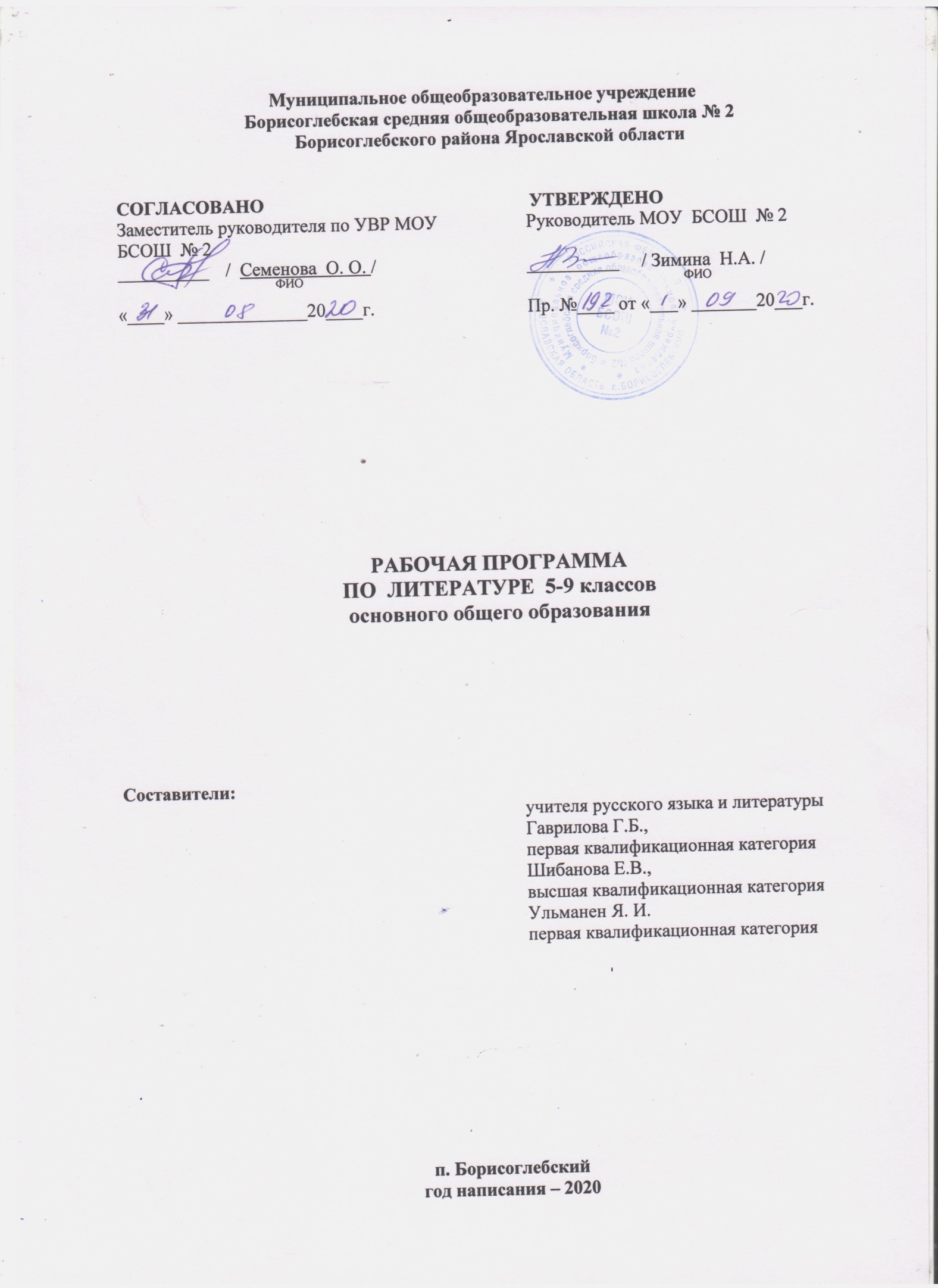 Муниципальное общеобразовательное учреждениеБорисоглебская средняя общеобразовательная школа № 2 Борисоглебского района Ярославской областиРАБОЧАЯ ПРОГРАММАПО  ЛИТЕРАТУРЕ  5-9 классовосновного общего образованияСоставители:учителя русского языка и литературыГаврилова Г.Б.,первая квалификационная категорияШибанова Е.В., высшая квалификационная категорияУльманен Я. И.первая квалификационная категорияп. Борисоглебскийгод написания – 2020ПОЯСНИТЕЛЬНАЯ   ЗАПИСКАДанная рабочая программа по предмету «Литература» для 5-9 классов общеобразовательной школы МОУ БСОШ №2 составлена в соответствии с Федеральным государственным образовательным стандартом основного общего образования (приказ Минобрнауки РФ № 1897 от 17 декабря 2010г.) на основе Примерной основной образовательной программы  основного общего образования, одобренной  решением федерального учебно-методического объединения по общему образованию (протокол от 8 апреля 2015 г. № 1/15 в редакции протокола № 1/20 от 4 февраля 2020 г.), авторских программ по литературе для общеобразовательных учреждений (5-9 классы): «Литература. Рабочие программы. Предметная линия учебников под редакцией В.Я. Коровиной 5-9 классы»Ав т о р ы: В. Я. Коровина, В. П. Журавлев, В. И. Коровин, Н. В. Беляева. // Издательство «Просвещение», 2016г.,Рабочая программа к линии УМК под редакцией Т. Ф. Курдюмовой. 5-9 классы. Авторы: Т. Ф. Курдюмова, Н.А. Демидова, Е.Н. Колокольцев//- М.: Дрофа, 2013 г.;Положения о рабочей программе учителя-предметника , утвержденного приказом директора школы № 37 от 26.06.2020 г.	Образовательная область учебного предмета «Литература» - филология.Согласно государственному образовательному стандарту, изучение предмета «Литература» на ступени основного общего образования направлено на достижение следующих целей: формирование духовно развитой личности, обладающей гуманистическим мировоззрением, национальным самосознанием и общероссийским гражданским сознанием, чувством патриотизма;последовательное формирование читательской культуры через приобщение к чтению художественной литературы; развитие интеллектуальных и творческих способностей учащихся, необходимых для успешной социализации и самореализации личности;постижение учащимися вершинных произведений отечественной и мировой литературы, их чтение и анализ, основанный на понимании образной природы искусства слова, опирающийся на принципы единства художественной формы и содержания, связи искусства с жизнью, историзма;поэтапное, последовательное формирование умений читать, комментировать, анализировать и интерпретировать художественный текст;овладение возможными алгоритмами постижения смыслов, заложенных в художественном тексте (или любом другом речевом высказывании), и создание собственного текста, представление своих оценок и суждений по поводу прочитанного;овладение важнейшими общеучебными умениями и универсальными учебными действиями (формулировать цели деятельности, планировать ее, осуществлять библиографический поиск, находить и обрабатывать необходимую информацию из различных источников, включая Интернет и др.);использование опыта общения с произведениями художественной литературы в повседневной жизни и учебной деятельности, речевом самосовершенствовании, формирование потребности и способности выражения себя в слове.В цели предмета «Литература» входит передача от поколения к поколению нравственных и эстетических традиций русской и мировой культуры, что способствует формированию и воспитанию личности.Основное внимание уделяется знакомству обучающихся с методами научного познания, постановке проблем, требующих от обучающихся самостоятельной деятельности по их разрешению.Задачи реализации программы:развивать способности формулировать и аргументированно отстаивать личностную позицию, связанную с нравственной проблематикой произведения;совершенствовать умение анализа и интерпретации художественного текста, предполагающих установление связей произведения с исторической эпохой, культурным контекстом, литературным окружением и судьбой писателя;отбирать тексты с учетом интереса школьников к нравственно-философской проблематике произведений и психологическому анализу;постигнуть систему литературных родов и жанров, а также художественных направленийВ соответствии с учебным планом школы учебный год составляет 34 недели, в 5, 6 и 9 классах 3 часа в неделю (102 ч.), в 7 и 8 классах 2 часа в неделю (68 ч.).ОБЩАЯ ХАРАКТЕРИСТИКА КУРСА ЛИТЕРАТУРЫ В 5-9 КЛАССАХЛитература является одним из основных источников обогащения речи учащихся, формирования их речевой культуры и коммуникативных навыков. Изучение языка художественных произведений способствует пониманию учащимися эстетической функции слова, овладению ими стилистически окрашенной русской речью. Специфика учебного предмета «Литература» определяется тем, что он представляет собой единство словесного искусства и основ науки (литературоведения), которая изучает это искусство. Вторая ступень школьного литературного образования (основная школа, 5—9 классы) охватывает три возрастные группы, образовательный и психофизиологический уровни развития которых определяют основные виды учебной деятельности. Первая группа активно воспринимает прочитанный текст, но недостаточно владеет собственно техникой чтения, вторая владеет техникой чтения и более подготовлена к толкованию прочитанного. Именно поэтому на занятиях с первой группой важно уделять больше внимания различным видам чтения: индивидуальному чтению вслух, чтению по ролям, инсценированию, различным видам пересказов (подробному, сжатому, с изменением лица рассказчика, с сохранением стиля художественного произведения и т. д.), чтению с остановками.В учебной работе со второй группой необходимо активизировать умения анализировать художественное произведение, воплощая результаты этой работы в филологически грамотные устные и письменные высказывания: эссе, составление синквейна, сочинения разных жанров, сравнительный анализ .Необходимо использовать инновационные технологии: уроки-исследования, экскурсии, беседы, лекции, КВН, проекты, диспуты, зачеты, игры. Использовать такие приемы, как многоаспектная работа с текстом, защита проекта, инсценирование фрагментов текста, презентация, блиц-опрос. Курсы литературы в 5—8 классах строятся на основе сочетания концентрического, историко-хронологического и проблемно-тематического принципов. В 9 классе начинается линейный курс на историко-литературной основе (древнерусская литература — литература XVIII века — литература первой половины XIX века), который будет продолжен в старшей школе. В 9 классе активизируется связь курса литературы с курсами отечественной и мировой истории, идёт углубление понимания содержания произведения в контексте развития культуры, общества в целом, активнее привлекается критическая, мемуарная, справочная литература, исторические документы, более определённую филологическую направленность получает проектная деятельность учащихся. Логические связи литературы с остальными предметами (разделами) учебного (образовательного) планаКак часть образовательной области «Филология» учебный предмет «Литература» тесно связан с предметом «Русский язык». Единство этих дисциплин обеспечивает, прежде всего, общий для всех филологических наук предмет изучения - слово как единица языка и речи, его функционирование в различных сферах, в том числе эстетической. Содержание обоих курсов базируется на основах фундаментальных наук (лингвистики, стилистики, литературоведения, фольклористики и др.) и предполагает постижение языка и литературы как национально-культурных ценностей, И русский язык, и литература формируют коммуникативные умения и навыки, лежащие в основе человеческой деятельности, мышления. Литература взаимодействует также с дисциплинами художественного цикла (музыкой, изобразительным искусством, мировой художественной культурой); на уроках литературы формируется эстетическое отношение к окружающему миру. Вместе с историей и обществознанием литература обращается к проблемам, непосредственно связанным с общественной сущностью человека, обогащает культурно-историческую память учащихся, не только способствует освоению знаний по гуманитарным предметам, но и формирует у школьника активное отношение к действительности, к природе, ко всему окружающему миру. При составлении схем, таблиц, диаграмм прослеживается связь с предметами математического цикла, в поиске дополнительного материала используются ИКТ. Личностные, метапредметные и предметные результаты освоения курса «Литература»Литература как учебный предмет играет ведущую роль в достижении личностных, предметных и метапредметных результатов обучения и воспитания школьников.Личностные результаты:• воспитание российской гражданской идентичности: патриотизма, любви и уважения к Отечеству, чувства гордости за свою Родину, прошлое и настоящее многонационального народа России; осознание своей этнической принадлежности, знание истории, языка, культуры своего народа, своего края, основ культурного наследия народов России и человечества; усвоение гуманистических, демократических и традиционных ценностей многонационального российского общества; воспитание чувства ответственности и долга перед Родиной; • формирование ответственного отношения к учению, готовности и способности обучающихся к саморазвитию и самообразованию на основе мотивации к обучению и познанию, осознанному выбору и построению дальнейшей индивидуальной траектории образования на базе ориентировки в мире профессий и профессиональных предпочтений с учётом устойчивых познавательных интересов;  • формирование целостного мировоззрения, соответствующего современному уровню развития науки и общественной практики, учитывающего социальное, культурное, языковое, духовное многообразие современного мира;• формирование осознанного, уважительного и доброжелательного отношения к другому человеку, его мнению, мировоззрению, культуре, языку, вере, гражданской позиции, к истории, культуре, религии, традициям, языкам, ценностям народов России и народов мира; готовности и способности вести диалог с другими людьми и достигать в нём взаимопонимания; • освоение социальных норм, правил поведения, ролей и форм социальной жизни в группах и сообществах, включая взрослые и социальные сообщества; участие в школьном самоуправлении и общественной жизни в пределах возрастных компетенций с учётом региональных, этнокультурных, социальных и экономических особенностей; • развитие морального сознания и компетентности в решении моральных проблем на основе личностного выбора, формирование нравственных чувств и нравственного поведения, осознанного и ответственного отношения к собственным поступкам; • формирование коммуникативной компетентности в общении и сотрудничестве со сверстниками, старшими и младшими в процессе образовательной, общественно полезной, учебно-исследовательской, творческой и других видов деятельности; • формирование основ экологической культуры на основе признания ценности жизни во всех её проявлениях и необходимости ответственного, бережного отношения к окружающей среде; • осознание значения семьи в жизни человека и общества, принятие ценности семейной жизни, уважительное и заботливое отношение к членам своей семьи; • развитие эстетического сознания через освоение художественного наследия народов России и мира, творческой деятельности эстетического характера. Метапредметные результаты изучения литературы в основной школе: • умение самостоятельно определять цели своего обучения, ставить и формулировать для себя новые задачи в учёбе и познавательной деятельности, развивать мотивы и интересы своей познавательной деятельности; • умение самостоятельно планировать пути достижения целей, в том числе альтернативные, осознанно выбирать наиболее эффективные способы решения учебных и познавательных задач; • умение соотносить свои действия с планируемыми результатами, осуществлять контроль своей деятельности в процессе достижения результата, определять способы действий в рамках предложенных условий и требований, корректировать свои действия в соответствии с изменяющейся ситуацией; • умение оценивать правильность выполнения учебной задачи, собственные возможности её решения; • владение основами самоконтроля, самооценки, принятия решений и осуществления осознанного выбора в учебной и познавательной деятельности; • умение определять понятия, создавать обобщения, устанавливать аналогии, классифицировать, самостоятельно выбирать основания и критерии для классификации, устанавливать причинно-следственные связи, строить логическое рассуждение, умозаключение (индуктивное, дедуктивное и по аналогии) и делать выводы;• умение создавать, применять и преобразовывать знаки и символы, модели и схемы для решения учебных и познавательных задач;• смысловое чтение;• умение организовывать учебное сотрудничество и совместную деятельность с учителем и сверстниками; работать индивидуально и в группе: находить общее решение и разрешать конфликты на основе согласования позиций и учёта интересов; формулировать, аргументировать и отстаивать своё мнение; • умение осознанно использовать речевые средства в соответствии с задачей коммуникации, для выражения своих чувств, мыслей и потребностей; планирования и регуляции своей деятельности; владение устной и письменной речью; монологической контекстной речью;• формирование и развитие компетентности в области использования информационно-коммуникационных технологий.Предметные результаты выпускников основной школы по литературе выражаются в следующем:• понимание ключевых проблем изученных произведений русского фольклора и фольклора других народов, древнерусской литературы, литературы XVIII века, русских писателей XIX—XX веков, литературы народов России и зарубежной литературы; • понимание связи литературных произведений с эпохой их написания, выявление заложенных в них вневременных, непреходящих нравственных ценностей и их современного звучания;• умение анализировать литературное произведение: определять его принадлежность к одному из литературных родов и жанров; понимать и формулировать тему, идею, нравственный пафос литературного произведения; характеризовать его героев, сопоставлять героев одного или нескольких произведений;• определение в произведении элементов сюжета, композиции, изобразительно-выразительных средств языка, понимание их роли в раскрытии идейно-художественного содержания произведения (элементы филологического анализа); владение элементарной литературоведческой терминологией при анализе литературного произведения; • приобщение к духовно-нравственным ценностям русской литературы и культуры, сопоставление их с духовно-нравственными ценностями других народов; • формулирование собственного отношения к произведениям литературы, их оценка;• собственная интерпретация (в отдельных случаях) изученных литературных произведений;• понимание авторской позиции и своё отношение к ней; • восприятие на слух литературных произведений разных жанров, осмысленное чтение и адекватное восприятие; • умение пересказывать прозаические произведения или их отрывки с использованием образных средств русского языка и цитат из текста, отвечать на вопросы по прослушанному или прочитанному тексту, создавать устные монологические высказывания разного типа, вести диалог; • написание изложений и сочинений на темы, связанные с тематикой, проблематикой изученных произведений; классные и домашние творческие работы; рефераты на литературные и общекультурные темы;• понимание образной природы литературы как явления словесного искусства; эстетическое восприятие произведений литературы; формирование эстетического вкуса; • понимание русского слова в его эстетической функции, роли изобразительно-выразительных языковых средств в создании художественных образов литературных произведений.Система оценки  и инструментарий планируемых результатовОценивание результатов происходит в соответствии с Положением о системе контроля и оценивания образовательных достижений учащихся, рассмотренным на Педагогическом совете (протокол № 3 от 31.01.2018) и утвержденным директором МОУ БСОШ № 2 (06.02.2018 приказ № 37.В настоящее время осуществляется переход с УМК под редакцией Т. Ф. Курдюмовой на УМК под редакцией В.Я. Коровиной. В связи с этим представлены два учебно-тематических плана.                 Учебно – тематический   план  ( 5 класс) (УМК В.Я. Коровиной)               Учебно - тематический   план  ( 6 класс) (УМК В.Я. Коровиной)Учебно-тематический пландля 7 класса. (УМК Т.Ф. Курдюмовой)Учебно-тематический план для  8 класса. (УМК Т.Ф. Курдюмовой)Учебно-тематический план для  9 класса.( УМК Т.Ф. Курдюмовой)Основное содержание курса «Литература» 5 классВведениеПисатели о роли книги в жизни человека и общества. Книга как духовное завещание одного поколения другому. Структурные элементы книги (обложка, титул, форзац, сноски, оглавление); создатели книги (автор, художник, редактор, корректор и др.). Учебник литературы и работа с ним.                                        УСТНОЕ НАРОДНОЕ ТВОРЧЕСТВОФольклор — коллективное устное народное творчество. Преображение действительности в духе народных идеалов. Вариативная природа фольклора. Исполнители фольклорных произведений. Коллективное и индивидуальное в фольклоре. Малые жанры фольклора. Детский фольклор (колыбельные песни, пестушки, приговорки, скороговорки, загадки — повторение). Те о р и я л и т е р а т у р ы. Фольклор. Устное народное творчество (развитие представлений). Русские народные сказкиСказки как вид народной прозы. Сказки о животных, волшебные, бытовые (анекдотические, новеллистические). Нравственное и эстетическое содержание сказок. Сказители. Собиратели сказок. «Царевна-лягушка». Народная мораль в характере и поступках героев. Образ невесты-волшебницы. «Величественная простота, презрение к позе, мягкая гордость собою, недюжинный ум и глубокое, полное неиссякаемой любви сердце, спокойная готовность жертвовать собою ради торжества своей мечты — вот духовные данные Василисы Премудрой...» (М. Горький). Иван-царевич — победитель житейских невзгод. Животные-помощники. Особая роль чудесных противников — Бабы-яги, Кощея Бессмертного. Светлый и тёмный мир волшебной сказки. Народная мораль в сказке: добро торжествует, зло наказывается. Поэтика волшебной сказки. Связь сказочных формул с древними мифами. Изобразительный характер формул волшебной сказки. Фантастика в волшебной сказке.«Иван — крестьянский сын и чудо-юдо». Волшебная богатырская сказка героического содержания. Тема мирного труда и защиты родной земли. Иван — крестьянский сын как выразитель основной мысли сказки. Нравственное превосходство главного героя. Герои сказки в оценке автора-народа. Особенности сюжета. «Журавль и цапля», «Солдатская шинель» — народные представления о справедливости, добре и зле в сказках о животных и бытовых сказках.                     Т е о р и я л и т е р а т у р ы. Сказка как повествовательный жанр фольклора. Виды сказок (закрепление представлений). Постоянные эпитеты. Гипербола (начальное представление). Сказочные формулы. Вариативность народных сказок (начальные представления). Сравнение. ИЗ ДРЕВНЕРУССКОЙ ЛИТЕРАТУРЫНачало письменности у восточных славян и возникновение древнерусской литературы. Культурные и литературные связи Руси с Византией. Древнехристианская книжность на Руси (обзор).«Повесть временных лет» как литературный памятник.«Подвиг отрока-киевлянина и хитрость воеводы Претича». Отзвуки фольклора в летописи. Герои старинных «Повестей...» и их подвиги во имя мира на родной земле. Те о р и я л и т е р а т у р ы. Летопись (начальные представления). ИЗ ЛИТЕРАТУРЫ XVIII ВЕКАМихаил Васильевич Ломоносов. Краткий рассказ о жизни писателя (детство и годы учения, начало литературной деятельности). Ломоносов — учёный, поэт, художник, гражданин.«Случились вместе два Астронома в пиру...» — научные истины в поэтической форме. Юмор стихотворения. Те о р и я л и т е р а т у р ы. Роды литературы: эпос, лирика, драма. Жанры литературы (начальные представления).ИЗ РУССКОЙ ЛИТЕРАТУРЫ XIX ВЕКА Русские басниЖанр басни. Истоки басенного жанра (Эзоп, Лафонтен, русские баснописцы XVIII века:А. П. Сумароков, И. И. Дмитриев) (обзор). Иван Андреевич Крылов. Краткий рассказ о баснописце (детство, начало литературной деятельности).«Ворона и Лисица», «Волк и Ягнёнок», «Свинья под Дубом» (на выбор). Осмеяние пороков — грубой силы, жадности, неблагодарности, хитрости и т. д. «Волк на псарне» — отражение исторических событий в басне; патриотическая позиция автора. Аллегория как форма иносказания и средство раскрытия определённых свойств человека. Поучительный характер басен. Своеобразие языка басен И. А. Крылова.Те о р и я л и т е р а т у р ы. Басня (развитие представлений), аллегория (начальные представления). Понятие об эзоповом языке. Василий Андреевич Жуковский. Краткий рассказ о поэте (детство и начало творчества, Жуковский-сказочник). «Спящая царевна». Сходные и различные черты сказки Жуковского и народной сказки. Особенности сюжета. Различие героев литературной и фольклорной сказки.«Кубок». Благородство и жестокость. Герои баллады. Те о р и я л и т е р а т у р ы. Баллада (начальные представления). Александр Сергеевич Пушкин. Краткий рассказ о жизни поэта (детство, годы учения). Стихотворение«Няне» — поэтизация образа няни; мотивы одиночества и грусти, скрашиваемые любовью няни, её сказками и песнями. «У лукоморья дуб зелёный...». Пролог к поэме «Руслан и Людмила» — собирательная картина сюжетов, образов и событий народных сказок, мотивы и сюжеты пушкинского произведения.«Сказка о мёртвой царевне и о семи богатырях»— её истоки (сопоставление с русскими народными сказками, сказкой Жуковского «Спящая царевна», со сказками братьев Гримм; «бродячие сюжеты»). Противостояние добрых и злых сил в сказке. Царица и царевна, мачеха и падчерица. Помощники царевны. Елисей и богатыри. Соколко. Сходство и различие литературной пушкинской сказки и сказки народной. Народная мораль, нравственность — красота внешняя и внутренняя, победа добра над злом, гармоничность положительных героев. Поэтичность, музыкальность пушкинской сказки. Те о р и я л и т е р а т у р ы. Лирическое послание (начальные представления). Пролог (начальные представления). Русская литературная сказка XIX векаАнтоний Погорельский. «Чёрная курица, или Подземные жители».Сказочно-условное, фантастическое и достоверно-реальное в литературной сказке. Нравоучительное содержание и причудливый сюжет произведения. Пётр Павлович Ершов. «Конёк-Горбунок». (Для внеклассного чтения.) Соединение сказочно-фантастических ситуаций, художественного вымысла с реалистической правдивостью, с верным изображением картин народного быта, народный юмор, красочность и яркость языка. Всеволод Михайлович Гаршин. «AttaleaPrinceps». (Для внеклассного чтения.) Героическое и обыденное в сказке. Трагический финал и жизнеутверждающий пафос произведения.Те о р и я л и т е р а т у р ы. Литературная сказка (начальные представления). Стихотворная и прозаическая речь. Ритм, рифма, способы рифмовки. «Бродячие сюжеты» сказок разных народов. Михаил Юрьевич Лермонтов. Краткий рассказ о поэте (детство и начало литературной деятельности, интерес к истории России). «Бородино» — отклик на 25-летнюю годовщину Бородинского сражения (1837). Историческая основа стихотворения. Воспроизведение исторического события устами рядового участника сражения. Мастерство Лермонтова в создании батальных сцен. Сочетание раговорных интонаций с высоким патриотическим пафосом стихотворения. Те о р и я л и т е р а т у р ы. Сравнение, гипербола, эпитет (развитие представлений), метафора, звукопись, аллитерация (начальные представления). Николай Васильевич Гоголь. Краткий рассказ о писателе (детство, годы учения, начало литературной деятельности).«Заколдованное место» — повесть из книги «Вечера на хуторе близ Диканьки». Поэтизация народной жизни, народных преданий, сочетание светлого и мрачного, комического и лирического, реального и фантастического.«Ночь перед Рождеством». (Для внеклассного чтения.) Поэтические картины народной жизни (праздники, обряды, гулянья). Герои повести. Фольклорные мотивы в создании образов героев. Изображение конфликта тёмных и светлых сил. Те о р и я л и т е р а т у р ы. Фантастика (развитие представлений). Юмор (развитие представлений). Николай Алексеевич Некрасов. Краткий рассказ о поэте (детство и начало литературной деятельности). Стихотворение «Крестьянские дети». Картины вольной жизни крестьянских детей, их забавы, приобщение к труду взрослых. Мир детства — короткая пора в жизни крестьянина. Речевая характеристика персонажей. «Есть женщины в русских селеньях...» (отрывок из поэмы «Мороз, Красный нос»). Поэтический образ русской женщины.«На Волге». Картины природы. Раздумья поэта о судьбе народа. Вера в потенциальные силы народа, лучшую его судьбу. (Для внеклассного чтения.) Те о р и я л и т е р а т у р ы. Эпитет (развитие представлений). Иван Сергеевич Тургенев. Краткий рассказ о писателе (детство и начало литературной деятельности). «Муму». Реальная основа повести. Повествование о жизни в эпоху крепостного права. Духовные и нравственные качества Герасима: сила, достоинство, сострадание к окружающим, великодушие, трудолюбие. Немота главного героя — символ немого протеста крепостного человека. Те о р и я л и т е р а т у р ы. Портрет, пейзаж (развитие представлений). Литературный герой (развитие представлений).Афанасий Афанасьевич Фет. Краткий рассказ о поэте.Стихотворение «Весенний дождь» — радостная, яркая, полная движения картина весенней природы. Краски, звуки, запахи как воплощение красоты жизни.Лев Николаевич Толстой. Краткий рассказ о писателе (детство, начало литературной деятельности). «Кавказский пленник». Бессмысленность и жестокость национальной вражды. Жилин и Костылин — два разных характера, две разные судьбы. Жилин и Дина. Душевная близость людей из враждующих лагерей. Утверждение гуманистических идеалов. Те о р и я л и т е р а т у р ы. Сравнение (развитие понятия). Сюжет (начальное представление). Антон Павлович Чехов. Краткий рассказ о писателе (детство и начало литературной деятельности). «Хирургия» — осмеяние глупости и невежества героев рассказа. Юмор ситуации. Речь персонажей как средство их характеристики. Те о р и я л и т е р а т у р ы. Юмор (развитие представлений). Речевая характеристика персонажей (начальные представления). Речь героев как средство создания комической ситуации. Русские поэты XIX века о родине и родной природе (обзор) Ф. И. Тютчев. «Зима недаром злится...», «Как весел грохот летних бурь...», «Есть в осени первоначальной...»; А. Н. Плещеев. «Весна» (отрывок); И. С. Никитин. «Утро», «Зимняя ночь в деревне» (отрывок); А. Н. Майков. «Ласточки»; И. З. Суриков. «Зима» (отрывок); А. В. Кольцов. «В степи». Выразительное чтение наизусть стихотворений (по выбору учителя и учащихся).Те о р и я л и т е р а т у р ы. Стихотворный ритм как средство передачи эмоционального состояния, настроения. ИЗ ЛИТЕРАТУРЫ XX ВЕКА Иван Алексеевич Бунин. Краткий рассказ о писателе (детство и начало литературной деятельности).«Косцы». Восприятие прекрасного. Эстетическое и этическое в рассказе. Кровное родство героев с бескрайними просторами Русской земли, душевным складом песен и сказок, связанных между собой видимыми и тайными силами. Рассказ «Косцы» как поэтическое воспоминание о Родине. Рассказ «Подснежник». (Для внеклассного чтения.) Тема исторического прошлого России. Праздники и будни в жизни главного героя.Владимир Галактионович Короленко. Краткий рассказ о писателе (детство и начало литературной деятельности). «В дурном обществе». Жизнь детей из богатой и бедной семей. Их общение. Доброта и сострадание героев повести. Образ серого, сонного города. Равнодушие окружающих людей к беднякам. Вася, Валек, Маруся, Тыбурций. Отец и сын. Размышления героев. «Дурное общество» и «дурные дела». Взаимопонимание — основа отношений в семье. Те о р и я л и т е р а т у р ы. Портрет (развитие представлений). Композиция литературного произведения (начальные понятия). Сергей Александрович Есенин. Краткий рассказ о поэте (детство, юность, начало творческого пути). Стихотворения «Я покинул родимый дом...» и «Низкий дом с голубыми ставнями...» — поэтизация картин малой родины как исток художественного образа России. Особенности поэтического языка С. А. Есенина.Русская литературная сказка XX века (обзор)Павел Петрович Бажов. Краткий рассказ о писателе (детство и начало литературной деятельности). «Медной горы Хозяйка». Реальность и фантастика в сказе. Честность, добросовестность, трудолюбие и талант главного героя. Стремление к совершенному мастерству. Тайны мастерства. Своеобразие языка, интонации сказа.Те о р и я л и т е р а т у р ы. Сказ как жанр литературы (начальные представления). Сказ и сказка (общее и различное). Константин Георгиевич Паустовский. Краткий рассказ о писателе. «Тёплый хлеб», «Заячьи лапы». Доброта и сострадание, реальное и фантастическое в сказках Паустовского. Самуил Яковлевич Маршак. Краткий рассказ о писателе. Сказки С. Я. Маршака. «Двенадцать месяцев» — пьеса-сказка. Положительные и отрицательные герои. Победа добра  над злом — традиция русских народных сказок. Художественные особенности пьесы-сказки. Те о р и я л и т е р а т у р ы. Развитие жанра литературной сказки в XX веке. Драма как род литературы (начальные представления). Пьеса-сказка. Андрей Платонович Платонов. Краткий рассказ о писателе (детство, начало литературной деятельности). «Никита». Быль и фантастика. Главный герой рассказа, единство героя с природой, одухотворение природы в его воображении — 15 жизнь как борьба добра и зла, смена радости и грусти, страдания и счастья. Оптимистическое восприятие окружающего мира. Те о р и я л и т е р а т у р ы. Фантастика в литературном произведении (развитие представлений). Виктор Петрович Астафьев. Краткий рассказ о писателе (детство, начало литературной деятельности).«Васюткино озеро». Бесстрашие, терпение, любовь к природе и её понимание, находчивость в экстремальных обстоятельствах. Поведение героя в лесу. Основные черты характера героя. «Открытие» Васюткой нового озера. Становление характера юного героя через испытания, преодоление сложных жизненных ситуаций. Те о р и я л и т е р а т у р ы. Автобиографичность литературного произведения (начальные представления). «Ради жизни на Земле...»Стихотворные произведения о войне. Патриотические подвиги в годы Великой Отечественной войны.К. М. Симонов. «Майор привёз мальчишку на лафете...»; А. Т. Твардовский. «Рассказ танкиста». Война и дети — обострённо трагическая и героическая тема произведений о Великой Отечественной войне.Произведения о родине, родной природеИ. Бунин. «Помню — долгий зимний вечер...»; А. Прокофьев. «Алёнушка»; Д. Кедрин. «Алёнушка»; Н. Рубцов. «Родная деревня»; Дон-Аминадо. «Города и годы». Стихотвор-ные лирические произведения о родине, родной природе как выражение поэтического воспри-ятия окружающего мира и осмысление собственного мироощущения, настроения. Конкретные пейзажные зарисовки и обобщённый образ России. Сближение образов волшебных сказок и русской природы в лирических стихотворениях. Писатели улыбаютсяСаша Чёрный. «Кавказский пленник», «Игорь-Робинзон». Образы и сюжеты литературной классики как темы произведений для детей. Те о р и я л и т е р а т у р ы. Юмор (развитие понятия). ИЗ ЗАРУБЕЖНОЙ ЛИТЕРАТУРЫ Роберт Льюис Стивенсон. Краткий рассказ о писателе. «Вересковый мёд». Подвиг героя во имя сохранения традиций предков. Те о р и я л и т е р а т у р ы. Баллада (развитие представлений). Даниель Дефо. Краткий рассказ о писателе. «Робинзон Крузо». Жизнь и необычайные приключения Робинзона Крузо, характер героя (смелость, мужество, находчивость, несгибаемость перед жизненными обстоятельствами). Гимн неисчерпаемым возможностям человека. Робинзонада в литературе и киноискусстве. ХансКристиан Андерсен. Краткий рассказ о писателе. «Снежная королева». Символический смысл фантастических образов и художественных деталей в сказке Андерсена. Кай и Герда. Мужественное сердце Герды. Поиски Кая. Помощники Герды (цветы, ворон, олень, Маленькая разбойница и др.). Снежная королева и Герда — противопоставление красоты внутренней и внешней. Победа добра, любви и дружбы. Те о р и я л и т е р а т у р ы. Художественная деталь (начальные представления). Жорж Санд. «О чём говорят цветы». (Для внеклассного чтения.) Спор героев о прекрасном. Речевая характеристика персонажей. Те о р и я л и т е р а т у р ы. Аллегория (иносказание) в повествовательной литературе. Марк Твен. Краткий рассказ о писателе. «Приключения Тома Сойера». Том и Гек. Дружба мальчиков. Игры, забавы, находчивость, предприимчивость. Черты характера Тома, раскрывшиеся в отношениях с друзьями. Том и Бекки, их дружба. Внутренний мир героев М. Твена. Причудливое сочетание реальных жизненных проблем и игровых приключенческих ситуаций. Изобретательность в играх — умение сделать окружающий мир интересным. Джек Лондон. Краткий рассказ о писателе. «Сказание о Кише» — сказание о взрослении подростка, вынужденного добывать пищу, заботиться о старших. Уважение взрослых. Характер мальчика — смелость, мужество, изобретательность, смекалка, чувство собственного достоинства — опора в труднейших жизненных обстоятельствах. Мастерство писателя в поэтическом изображении жизни северного народа. Основное содержание курса «Литература» 6 классВведение Художественное произведение. Содержание и форма. Автор и герой. Отношение автора к герою. Способы выражения авторской позиции. УСТНОЕ НАРОДНОЕ ТВОРЧЕСТВО Обрядовый фольклор. Произведения календарного обрядового фольклора: колядки, веснянки, масленичные, летние и осенние обрядовые песни. Эстетическое значение календарного обрядового фольклора. Пословицы и поговорки. Загадки — малые жанры устного народного творчества. Народная мудрость. Краткость и простота, меткость и выразительность. Многообразие тем. Прямой и переносный смысл пословиц и поговорок. Афористичность загадок. Те о р и я л и т е р а т у р ы. Обрядовый фольклор (начальные представления). Малые жанры фольклора: пословицы и поговорки, загадки.ИЗ ДРЕВНЕРУССКОЙ ЛИТЕРАТУРЫ «Повесть временных лет», «Сказание о белгородском киселе». Русская летопись. Отражение исторических событий и вымысел, отражение народных идеалов (патриотизма, ума, находчивости).Те о р и я л и т е р а т у р ы. Летопись (развитие представлений).ИЗ ЛИТЕРАТУРЫ XVIII ВЕКАРусские басни Иван Иванович Дмитриев. Рассказ о баснописце. «Муха». Противопоставление труда и безделья. Присвоение чужих заслуг. Смех над ленью и хвастовством. Особенности литературного языка XVIII столетия. Те о р и я л и т е р а т у р ы. Мораль в басне, аллегория (развитие понятий).ИЗ РУССКОЙ ЛИТЕРАТУРЫ XIX ВЕКАИван Андреевич Крылов. Краткий рассказ о писателе-баснописце. Самообразование поэта. Басни «Листы и Корни», «Ларчик», «Осёл и Соловей». Крылов о равном участии власти и народа в достижении общественного блага. Басня «Ларчик» — пример критики мнимого «механики мудреца» и неумелого хвастуна. Басня «Осёл и Соловей» — комическое изображение невежественного судьи, глухого к произведениям истинного искусства.Те о р и я л и т е р а т у р ы. Басня. Аллегория. Мораль (развитие представлений). Александр Сергеевич Пушкин. Краткий рассказ о поэте. Лицейские годы. «Узник». Вольнолюбивые устремления поэта. Народно-поэтический колорит стихотворения. «Зимнее утро». Мотивы единства красоты человека и красоты природы, красоты жизни. Радостное восприятие окружающей природы. Роль антитезы в композиции произведения. Интонация как средство выражения поэтической идеи. «И. И. Пущину». Светлое чувство дружбы — помощь в суровых испытаниях. Художественные особенности стихотворного послания. «Зимняя дорога».Приметы зимнего пейзажа (волнистые туманы, луна, зимняя дорога, тройка, колокольчик однозвучный, песня ямщика), навевающие грусть. Ожидание домашнего уюта, тепла, нежности любимой подруги. Тема жизненного пути. «Повести покойного Ивана Петровича Белкина». Книга (цикл) повестей. Повествование от лица вымышленного автора как художественный приём.«Барышня-крестьянка». Сюжет и герои повести. Приём антитезы в сюжетной организации повести. Пародирование романтических тем и мотивов. Лицо и маска. Роль случая в композиции повести. (Для внеклассного чтения.)«Дубровский». Изображение русского барства. Дубровский- старший и Троекуров. Протест Владимира Дубровского против беззакония и несправедливости. Бунт крестьян. Осуждение произвола и деспотизма, защита чести, независимости личности. Романтическая история любви Владимира и Маши. Авторское отношение к героям. Те о р и я л и т е р а т у р ы. Эпитет, метафора, композиция (развитие понятий). Стихотворное послание (начальные представления). Михаил Юрьевич Лермонтов. Краткий рассказ о поэте. Ученические годы поэта.«Тучи». Чувство одиночества и тоски, любовь поэта-изгнанника к оставляемой им родине. Приём сравнения как основа построения стихотворения. Особенности интонации. «Листок», «На севере диком...», «Утёс», «Три пальмы». Тема красоты, гармонии человека с миром. Особенности выражения темы одиночества в лирике Лермонтова. Те о р и я л и т е р а т у р ы. Антитеза. Двусложные (ямб, хорей) и трёхсложные (дактиль, амфибрахий, анапест) размеры стиха (начальные представления). Поэтическая интонация (начальные представления). Иван Сергеевич Тургенев. Краткий рассказ о писателе. «Бежин луг». Сочувственное отношение к крестьянским детям. Портреты и рассказы мальчиков, их духовный мир. Пытливость, любознательность, впечатлительность. Роль картин природы в рассказе. Те о р и я л и т е р а т у р ы. Пейзаж. Портретная характеристика персонажей (развитие представлений). Фёдор Иванович Тютчев. Рассказ о поэте. Стихотворения «Листья», «Неохотно и несмело...». Передача сложных, переходных состояний природы, запечатлевающих противоречивые чувства в душе поэта. Сочетание космического масштаба и конкретных деталей в изображении природы. «Листья» — символ краткой, но яркой жизни. «С поляны коршун поднялся...». Противопоставление судеб человека и коршуна: свободный полёт коршуна и земная обречённость человека. Афанасий Афанасьевич Фет. Рассказ о поэте.Стихотворения «Ель рукавом мне тропинку завесила...», «Ещё майская ночь», «Учись у них — у дуба, у берёзы...». Жизнеутверждающее начало в лирике Фета. Природа как воплощение прекрасного. Эстетизация конкретной детали. Чувственный характер лирики и её утончённый психологизм. Мимолётное и неуловимое как черты изображения природы. Переплетение и взаимодействие тем природы и любви. Природа как естественный мир истинной красоты, служащий прообразом для искусства. Гармоничность и музыкальность поэтической речи Фета. Краски и звуки в пейзажной лирике. Те о р и я л и т е р а т у р ы. Пейзажная лирика (развитие понятия). Звукопись в поэзии (развитие представлений).Николай Алексеевич Некрасов. Краткий рассказ о жизни поэта. «Железная дорога».Картины подневольного труда. Народ — созидатель духовных и материальных ценностей. Мечта поэта о «прекрасной поре» в жизни народа. Своеобразие композиции стихотворения. Роль пейзажа. Значение эпиграфа. Сочетание реальных и фантастических картин. Диалог-спор. Значение риторических вопросов в стихотворении. Те о р и я л и т е р а т у р ы. Стихотворные размеры (закрепление понятия). Диалог. Строфа (начальные представления). Николай Семёнович Лесков. Краткий рассказ о писателе. «Левша». Гордость писателя за народ, его трудолюбие, талантливость, патриотизм. Особенности языка произведения. Комический эффект, создаваемый игрой слов, народной этимологией. Сказовая форма повествования. Те о р и я л и т е р а т у р ы. Сказ как форма повествования (начальные представления). Ирония (начальные представления).Антон Павлович Чехов. Краткий рассказ о писателе. «Толстый и тонкий». Речь героев как источник юмора. Юмористическая ситуация. Разоблачение лицемерия. Роль художественной детали. Те о р и я л и т е р а т у р ы. Комическое. Юмор. Комическая ситуация (развитие понятий). Родная природа в стихотворениях русских поэтов XIX века Я. Полонский. «По горам две хмурых тучи...», «Посмотри, какая мгла...»; Е. Баратынский. «Весна, весна! Как воздух чист...», «Чудный град...»; А. Толстой. «Где гнутся над омутом лозы...». Выражение переживаний и мироощущения в стихотворениях о родной природе. Художественные средства, передающие различные состояния в пейзажной лирике. Те о р и я л и т е р а т у р ы. Лирика как род литературы. Пейзажная лирика как жанр (развитие представлений).ИЗ РУССКОЙ ЛИТЕРАТУРЫ XX ВЕКААлександр Иванович Куприн. Рассказ «Чудесный доктор». Реальная основа содержания рассказа. Образ главного героя. Тема служения людям.Те о р и я л и т е р а т у р ы. Рождественский рассказ (начальные представления). Андрей Платонович Платонов. Краткий рассказ о писателе. «Неизвестный цветок».Прекрасное вокруг нас. «Ни на кого не похожие» герои А. Платонова. Те о р и я л и т е р а т у р ы. Символическое содержание пейзажных образов (начальные представления). Александр Степанович Грин. Краткий рассказ о писателе. «Алые паруса». Жестокая реальность и романтическая мечта в повести. Душевная чистота главных героев. Отношение автора к героям. Произведения о Великой Отечественной войне К. М. Симонов. «Ты помнишь, Алёша, дороги Смоленщины...»; Д. С. Самойлов. «Сороковые».Стихотворения, рассказывающие о солдатских буднях, пробуждающие чувство скорбной памяти о павших на полях сражений и обостряющие чувство любви к родине, ответственности за неё в годы жестоких испытаний. Виктор Петрович Астафьев. Краткий рассказ о писателе (детство, юность, начало творческого пути). «Конь с розовой гривой». Изображение быта и жизни сибирской деревни в предвоенные годы. Нравственные проблемы рассказа — честность, доброта, понятие долга. Юмор в рассказе. Яркость и самобытность героев (Санька Левонтьев, бабушка Катерина Петровна), особенности использования народной речи.Те о р и я л и т е р а т у р ы. Речевая характеристика героя (развитие представлений). Герой-повествователь (начальные представления). Валентин Григорьевич Распутин. Краткий рассказ о писателе (детство, юность, начало творческого пути)«Уроки французского». Отражение в повести трудностей военного времени. Жажда знаний, нравственная стойкость, чувство собственного достоинства, свойственные юному герою. Душевная щедрость учительницы, её роль в жизни мальчика. Нравственная проблематика произведения. Те о р и я л и т е р а т у р ы. Рассказ, сюжет (развитие понятий). Герой-повествователь (развитие понятия). Николай Михайлович Рубцов. Краткий рассказ о поэте. «Звезда полей», «Листья осенние», «В горнице». Тема родины в поэзии Рубцова. Человек и природа в «тихой» лирике Рубцова. Отличительные черты характера лирического героя. Фазиль Искандер. Краткий рассказ о писателе.«Тринадцатый подвиг Геракла». Влияние учителя на формирование детского характера. Чувство юмора как одно из ценных качеств человека. Родная природа в русской поэзии XX века А. Блок. «Летний вечер», «О, как безумно за окном...»; С. Есенин. «Мелколесье. Степь и дали...», «Пороша»; А. Ахматова. «Перед весной бывают дни такие...». Чувство радости и печали, любви к родной природе и родине в стихотворных произведениях поэтов XX века. Связь ритмики и мелодики стиха с эмоциональным состоянием, выраженным в стихотворении. Поэтизация родной природы. Те о р и я л и т е р а т у р ы. Лирический герой (развитие представлений). Писатели улыбаютсяВасилий Макарович Шукшин. Слово о писателе. Рассказы «Чудик» и «Критики». Особенности шукшинских героев-«чудиков», правдоискателей, праведников. Человеческая открытость миру как синоним незащищённости. Образ «странного» героя в литературе. ИЗ ЛИТЕРАТУРЫ НАРОДОВ РОССИИ Габдулла Тукай. Слово о татарском поэте. Стихотворения «Родная деревня», «Книга». Любовь к своей малой родине и к своему родному краю, верность обычаям, своей семье, традициям своего народа. Книга в жизни человека. Книга — «отрада из отрад», «путеводная звезда», «бесстрашное сердце», «радостная душа». Кайсын Кулиев. Слово о балкарском поэте. «Когда на меня навалилась беда...», «Каким бы малым ни был мой народ...». Родина как источник сил для преодоления любых испытаний и ударов судьбы. Основные поэтические образы, символизирующие родину в стихотворении поэта. Тема бессмертия народа, нации до тех пор, пока живы его язык, поэзия, обычаи. Поэт — вечный должник своего народа. Те о р и я л и т е р а т у р ы. Общечеловеческое и национальное в литературе разных народов.ИЗ ЗАРУБЕЖНОЙ ЛИТЕРАТУРЫ Мифы народов мира Мифы Древней Греции.Подвиги Геракла (в переложении Н. А. Куна): «Скотный двор царя Авгия», «Яблоки Гесперид». Геродот. «Легенда об Арионе».Те о р и я л и т е р а т у р ы. Миф. Отличие мифа от сказки.Гомер. Краткий рассказ о Гомере. «Илиада», «Одиссея» как эпические поэмы. Изображение героев и героические подвиги в «Илиаде». Описание щита Ахиллеса: сцены войны и мирной жизни. Стихия Одиссея — борьба, преодоление препятствий, познание неизвестного. Храбрость, сметливость (хитроумие) Одиссея. Одиссей — мудрый правитель, любящий муж и отец. На острове циклопов. Полифем. «Одиссея» — песня о героических подвигах, мужественных героях. Те о р и я л и т е р а т у р ы. Понятие о героическом эпосе (начальные представления). ПРОИЗВЕДЕНИЯ ЗАРУБЕЖНЫХ ПИСАТЕЛЕЙМигель де Сервантес Сааведра. Рассказ о писателе. Роман «Дон Кихот». Проблема ложных и истинных идеалов. Герой, создавший воображаемый мир и живущий в нём. Пародия на рыцарские романы. Освобождение от искусственных ценностей и приобщение к истинно народному пониманию правды жизни. Мастерство Сервантеса-романиста. Дон Кихот как «вечный» образ мировой литературы. (Для внеклассного чтения.) Те о р и я л и т е р а т у р ы. «Вечные образы» в искусстве (начальные представления). Фридрих Шиллер. Рассказ о писателе. Баллада «Перчатка». Повествование о феодальных нравах. Любовь как благородство и своевольный, бесчеловечный каприз. Рыцарь — герой, отвергающий награду и защищающий личное достоинство и честь. Те о р и я л и т е р а т у р ы. Рыцарская баллада (начальные представления).Проспер Мериме. Рассказ о писателе. Новелла «Маттео Фальконе». Изображение дикой природы. Превосходство естественной, «простой» жизни и исторически сложившихся устоев над цивилизованной с её порочными нравами. Романтический сюжет и его реалистическое воплощение. Антуан де Сент-Экзюпери. Рассказ о писателе. «Маленький принц» как философская сказка и мудрая притча. Мечта о естественном отношении к вещам и людям. Чистота восприятия мира как величайшая ценность. Утверждение всечеловеческих истин. (Для внеклассного чтения.) Те о р и я л и т е р а т у р ы. Притча (начальные представления). Содержание учебного предмета, курса(по УМК под редакцией Т. Ф. Курдюмовой)7 классРоды и жанры литературыБогатство и разнообразие жанровОсновные роды искусства слова: эпос, лирика и драма. Род как исторически сложившаяся общность художественных произведений. Судьба жанров эпоса, лирики и драмы в литературе разных народов.Богатство и разнообразие жанров всех трех родов литературы. Постоянное обновление жанров: появление новых и угасание старых, обогащение и слияние жанров. Новое содержание и старые формы. Новое содержание и новые формы.Античная литератураГомер.  «И л и а д а»,  «О д и с с е я»  (фрагменты).Героический эпос древности». «Илиада» — поэма о Троянской войне. Ахилл — герой поэмы. «Одиссея» — рассказ о странствиях и трудном пути домой Одиссея — одного из героев легендарной Троянской войны. Одиссей у Циклопа.ФольклорЖизнь жанров фольклора. Самые древние и самые молодые жанры. Живые жанры устного народного творчества.Обстоятельства появления новых жанров. Современная жизнь малых жанров фольклора. Судьбы школьного фольклора. Драматические произведения фольклора.«Б а р и н».  Народный театр на ярмарках и гуляньях. Народные пьесы на ярмарочных подмостках и в обычной избе. Элементы игры в народных пьесах. Сатирическая драма «Барин» как пьеса и как народная игра. Сюжет, герои и участники пьесы-игры — все присутствующие, которые именуются «фофанцы».Литература эпохи ВозрожденияВеликие имена эпохи и герои их произведений.У. Шекспир.  «Р о м е о  и  Д ж у л ь е т т а».  С о н е т ы.«Ромео и Джульетта». Трагедия как жанр драматического произведения. Отражение в трагедии «вечных» тем: любовь, преданность, вражда, месть. Основной конфликт трагедии. Судьба юных влюбленных в мире несправедливости и злобы. Смысл финала трагедии. Понятие о катарсисе.Сонеты (Сонет 130 — «Ее глаза на небо не похожи...» и др.).Из истории сонета. Сонет как одна из популярных форм стиха в литературе разных стран на протяжении нескольких столетий: А. С. Пушкин.  «С о н е т»  («Суровый Дант не презирал сонета...»). И. Ф. Анненский.  «П е р е б о й  р и т м а»;  К. Д. Бальмонт.  «Х в а л а  с о н е т у»;  В. Я. Брюсов.  «С о н е т  к  ф о р м е»;  Н. С. Гумилев.  «С о н е т»;  Игорь Северянин.  «Б у н и н»  и др. (по выбору учителя).Литература XIX векаПопулярные жанры литературы XIX в. Золотой век русской поэзии. Расцвет жанра басни в начале века. Классические жанры русской прозы XIX в.: роман, повесть, рассказ. Жанры драматургии. Связь жанров.Из истории басни. Басня в античной литературе Греции и Рима. Басни Эзопа. Басни Ж. де Лафонтена. Басни Лессинга («Свинья и Дуб»). Русская басня XVIII в. А. П. Сумароков. Расцвет русской басни в начале XIX в. Великий баснописец И. А. Крылов. Басни Козьмы Пруткова.Из истории баллады. Истоки жанра баллады. Баллады Жуковского в современной ему литературе. Баллады писателей XIX и XX вв. Баллада Э. По «Аннабель Ли». Баллада в устном народном творчестве, в том числе в школьном фольклоре.В. А. Жуковский.  «П е р ч а т к а»,  «С в е т л а н а».  Баллады Жуковского. Трагические сюжеты. Смелость рыцаря и его чувство собственного достоинства. Герои и сюжет в переводах Жуковского и Лермонтова. Взыскательность нравственной позиции автора. Легкость стиля. «Светлана». Сюжет и народные поверья (фольклорная основа баллады). Романтический облик героини. Органическая связь героини с миром природы.А. С. Пушкин.  «Э л е г и я»,  «К  п о р т р е т у  Ж у к о в с к о г о»,  «К***»  («Я помню чудное мгновенье...»),  «Н а  х о л м а х  Г р у з и и  л е ж и т  н о ч н а я  м г л а...»,  «Я  в а с  л ю б и л:  л ю б о в ь  е щ е  б ы т ь  м о ж е т...»,  «Т у ч а»,  «Д р у з ь я м»,  «19  о к т я б р я»  (Роняет лес багряный свой убор...»),  «М о я  э п и т а ф и я»).  Богатство тематики и разнообразие жанров в творчестве А. С. Пушкина. Жанры лирики поэта: послание, элегия, стансы, эпиграмма и др. Эмоциональная яркость и совершенство формы лирических произведений поэта.Жанры прозы А. С. Пушкина.«П о в е с т и  Б е л к и н а»  («Барышня-крестьянка» и др.). Героиня повести — Лиза (Бетси). Автор и его решение вопросов композиции повести. Сюжет и герои. Рассказ или повесть?«Д у б р о в с к и й».  Незавершенный роман «Дубровский». Сюжетные особенности незавершенного произведения, в котором соединены признаки любовного и социального романа. Владимир Дубровский как романтический герой. Маша. Их окружение. Судьба героев.Из истории романа. Расцвет жанра романа. Богатство вариантов этого жанра. Споры о его роли в современной литературе.М. Ю. Лермонтов.  «С м е р т ь  п о э т а»,  «Н е т,  я  н е  Б а й р о н,  я  д р у г о й...»,  «Э л е г и я»,  «С т а н с ы»,  «П е с н я»,  «Р о м а н с»,  «Д у м а»,  «М о л и т в а»  («В минуту жизни трудную...»),  «э п и г р а м м ы  и  м а д р и г а л ы»,  «э п и т а ф и я».  Различные жанры в творчестве поэта: богатство жанров лирики, лироэпические произведения (баллада, поэма). Стихотворение «Смерть поэта» и его роль в судьбе автора. Особенности композиции стихотворения. Яркость стилистики, передающей силу чувств автора.«М ц ы р и».  Герой поэмы и его исповедь. Необычность сюжета. Особенности пейзажа. Совершенство стиха поэта. Рифма в поэме.Н. В. Гоголь.  «Р е в и з о р».  История создания комедии. Отражение России XIX в. в сюжете и героях комедии. Сила обличения социального зла в комедии. Городничий и чиновники города N. Хлестаков. Знаменитые сцены и знаменитые реплики комедии. Женские образы комедии. Мастерство композиции и речевых характеристик. Авторские ремарки в пьесе. Гоголь о комедии. «Хлестаковщина». Сценическая история комедии (театр, кино).И. С. Тургенев.  «С в и д а н и е»,  «С т и х о т в о р е н и я  в  п р о з е»  («Русский язык», «Собака», «Дурак» и др.). Поэтический образ героини рассказа «Свидание». Роль пейзажа в создании облика и характера героев. Последние годы творчества и последние произведения Тургенева — «Стихотворения в прозе». Творческая лаборатория писателя и история создания «Стихотворений в прозе». Нравственный пафос и художественные особенности этих произведений.Н. А. Некрасов.  «Ж е л е з н а я  д о р о г а»,  «Р а з м ы ш л е н и я  у  п а р а д н о г о  п о д ъ е з д а».  Гражданская лирика Некрасова. Судьба народа в лирических и лироэпических произведениях. Сюжеты и композиция лироэпических произведений Некрасова и их герои. Позиция Автора. Стиль, отвечающий теме.М. Е. Салтыков-Щедрин.  «П о в е с т ь  о  т о м,  к а к  о д и н  м у ж и к  д в у х  г е н е р а л о в  п р о к о р м и л»,  «П р е м у д р ы й  п и с к а р ь»,  «Б о г а т ы р ь».  Сатирические сказки писателя. Герои сказок и их сюжеты. Социальная острота проблематики и художественные особенности сказок. Особенности создания сатирического образа. Объяснение авторского названия «Повесть о том...» (почему сказка названа повестью). Жанровое определение произведения и его условность. Сюжет сказки-повести. Герои — два генерала и один мужик. Герой сказки «Богатырь». Нравственные проблемы в изображении героев сказок («Премудрый пискарь», «Карась — идеалист» и др.) и убедительность авторских суждений. Сатира и гротеск. Сатира «как гром негодования, гроза духа» (В. Г. Белинский).Н. С. Лесков.  «Л е в ш а».  Сюжет и герои сказа. Особенности стиля прозы Лескова «...тонко знающего русский язык и влюбленного в его красоту» (М. Горький). Пафос творческого труда в произведении. Герои сказа: Левша, Платов, цари государства Российского и чиновники разных рангов. Сценическая история постановок сказа.А. П. Чехов.  «Х и р у р г и я»,  «Ж а л о б н а я  к н и г а»,  «С м е р т ь  ч и н о в н и к а».  Юмористические рассказы Чехова. Стремительность развития сюжета «Хирургии». Забавный набор реплик, которые характеризуют авторов «Жалобной книги». Безудержный юмор и жизнелюбие повествования. Сочувствие к забавным героям рассказов. Рассказ «Смерть чиновника» как социальная зарисовка. Разнообразие ситуаций и сюжетов. Герои рассказов и их судьбы.Описания на страницах художественных произведенийПортрет героя в произведениях различных жанровИскусство портрета в творчестве писателей XIX в. Портрет в эпических произведениях: романе, повести, рассказе. Портрет в лирическом произведении. Портрет в поэме. Портрет в искусстве слова и в других видах искусства.Пейзаж в художественных произведениях различных жанровИскусство изображения картин природы в различных жанрах. Пейзаж и Автор. Пейзажная лирика. Пейзаж в большом эпическом произведении. Роль пейзажа в изученных произведениях: поэме «Мцыри», повести «Барышня-крестьянка» и других произведениях.Литература XX векаОсобенности русской литературы XX в. Нравственная проблематика в лирике XX в. Богатство и разнообразие жанров и форм стиха. Эпические произведения как основа читательских увлечений. Драматургия и читатель. Роль кино и телевидения в расширении сферы воздействия литературы. Связь различных искусств и их влияние на обогащение Отражение духовных поисков человека XX века в лирике.В. Я. Брюсов. «Х в а л а  ч е л о в е к у»,  «Т р у д»;  И. А. Бунин.  «И з г н а н и е»,  «У  п т и ц ы  е с т ь  г н е з д о...»; К. Д. Бальмонт.  «Б о г  с о з д а л  м и р  и з  н и ч е г о...»;  Игорь Северянин.  «Н е  з а в и д у й  д р у г у...»;  Р. Киплинг.  «Е с л и...»  (перевод С. Маршака),  «З а п о в е д ь»  (перевод М. Лозинского); А. Т. Твардовский.  «К а к  п о с л е  м а р т о в с к и х  м е т е л е й...»,  «И ю л ь — м а к у ш к а  л е т а».  Лирические раздумья поэта; Н. А. Заболоцкий.  «Г р о з а  и д е т»;  Б. Ш. Окуджава.  «А р б а т с к и й  р о м а н с»;  В. С. Высоцкий.  «Я  н е  л ю б л ю...»;  М. Карим.  «Е в р о п а — А з и я»  и др.М. Горький.  «П е с н я  о  Б у р е в е с т н и к е»,  «С т а р у х а  И з е р г и л ь»,  «С т а р ы й  Г о д».  Максим Горький, его творчество и роль в судьбах русской культуры. «Песня о Буревестнике». Романтическая песня — призыв. Смысл жизни героя. Прием контраста в романтическом произведении. «Старуха Изергиль» как одно из ранних произведений писателя. Сочетание реалистического повествования и легенд о Данко и Ларре. «Легенда о Данко» — утверждение подвига во имя людей. Сюжет легенды и его место в произведении «Старуха Изергиль». Романтический сюжет и романтический образ Данко. Обилие и разнообразие произведений эпических жанров в творчестве писателя. Сказка «Старый Год» и ее герои. Элементы притчи в жанре сказки.В. В. Маяковский.  «Н е о б ы ч а й н о е  п р и к л ю ч е н и е,  б ы в ш е е  с  В л а д и м и р о м  М а я к о в с к и м  л е т о м  н а  д а ч е»,  «Г и м н  о б е д у».  «Необычайное приключение, бывшее с Владимиром Маяковским летом на даче» как лироэпическое произведение. Проблема творчества. Новаторство Маяковского. Поэт и Солнце. Мир Маяковского — мир гипербол. Сатирические гимны поэта. «Гимн обеду». Новое оформление старых жанров. Особенности стиха Маяковского.М. А. Булгаков.  «Р е в и з о р  с  в ы ш и б а н и е м»  (новая постановка). Гоголь — любимый писатель Булгакова. Связь реального события и сюжета «Ревизора» Гоголя. Участники юмористической сценки. «Ревизор с вышибанием» — сатира на злобу дня и на невежество героев «новой постановки». Необычная связь эпиграфа с текстом.К. Г. Паустовский.  «Р о ж д е н и е  р а с с к а з а».Лирическая проза Паустовского. Мир героев писателя и мир творчества. Попытка писателя воссоздать в художественном слове процесс творчества («Золотая роза»). «Рождение рассказа». Герой рассказа и его мучительные поиски творческого подъема, вдохновения. Природа и окружающие люди как причина возникновения творческого импульса.Ф. А. Абрамов.  «О  ч е м  п л а ч у т  л о ш а д и».  Эстетические, нравственные и экологические проблемы, поднятые писателем в рассказе. Рыжуха и ее диалог с рассказчиком-автором. Логика истории и развития связей природы и человека.А. В. Вампилов.  «Н е с р а в н е н н ы й  Н а к о н е ч н и к о в».  Решение проблемы выбора призвания в водевиле. Наконечников, Эдуардов и другие герои. Психологическая точность и юмор диалогов. Мастерство ремарок. Серьезные проблемы веселого жанра. Замысел незавершенного водевиля.Из истории эссе. Рождение жанра. Популярность жанра в современной литературе. К. Г. Паустовский.  «Р а д о с т ь  т в о р ч е с т в а».Великая Отечественная война в художественной литературеЛирическое стихотворение. Поэма. Песня. Очерк. Новелла. Рассказ. Повесть. Роман. Роман-эпопея. Общий обзор богатства жанров, через которые на протяжении десятилетий раскрывалась тема Великой Отечественной войны (повторение с привлечением ранее изученных произведений).А. Н. Толстой.  «Р у с с к и й  х а р а к т е р».  События и герои Великой Отечественной войны в рассказе. Тема патриотизма.М. А. Шолохов.  «О н и  с р а ж а л и с ь  з а  Р о д и н у»  (фрагменты). Сражения в первые месяцы войны. Трагические события отступления армии. Эпизоды боев в южных степях страны. Стойкость и героизм участников сражений.В. Г. Распутин.  «У р о к и  ф р а н ц у з с к о г о».  Трудные военные годы в жизни страны. Любознательность юного героя. Душевная теплота учительницы, ее умение помочь ученику. Значение названия рассказа. Гуманизм рассказа.Фантастика и ее жанрыФантастика и ее жанры в современной литературе.Р. Шекли.  «З а п а х  м ы с л и».  Жанр рассказа в научно-фантастической литературе. Рассказ «Запах мысли». Герой — Лерой Кливи и обитатели планеты З — М — 22. Что помогло спастись герою рассказа. Виды коммуникаций и телепатия. Особенности юмора в фантастическом произведении.Детективная литература и ее жанрыОсобенности произведений детективного жанра. Читатель классики и читатель детектива.А. Конан Дойл.  «П л я ш у щ и е  ч е л о в е ч к и».  Конан Дойл и его герой Шерлок Холмс в оценке читателей XIX и XX вв. Особенность композиции новелл о Холмсе. Сюжет «Пляшущих человечков» и герои новеллы. Причины творческого долголетия главного героя новелл Дойла.Из истории пародии. Пародия как жанр критико-сатирической литературы. Пародия и ее роль в истории литературы. Пародия в литературе разных эпох (от древности до наших дней). Козьма Прутков и его «творчество». Современная пародия. Пародия и карикатура. Пародия и шарж.Мир литературы и богатство его жанров. Рекомендации по самостоятельному чтению во время летних каникул.8 классЛитература и времяЛитературный процесс как часть исторического процесса. История в произведениях искусства слова. Время на страницах исторических произведений. Жанровое разнообразие произведений исторической тематики. Исторический роман, повесть, рассказ; исторические пьесы, поэмы, песни; исторические мотивы в лирике.«Калоши счастья» Х. К. Андерсена и «Цицерон» Ф. И. Тютчева как эпиграфы курса 8 класса, которые подчеркивают роль обращения художественной литературы к истории.Х. К. Андерсен.  «К а л о ш и  с ч а с т ь я»  как развернутая притча о характере связи времен между собой. Герой сказки и его путешествие в средние века. Четкость и убедительность выводов автора.Ф. И. Тютчев.  «Ц и ц е р о н».  Неразрывность связи судьбы человека со своим временем.Фольклор Жанры исторической тематики в фольклоре. Сюжеты и герои исторических произведений фольклора. Былины как свидетельство исторических событий.Историческая народная песняГерои и сюжеты фольклорных песен на исторические темы.«П р а в е ж».  Петр Великий и Иван Грозный в песнях.«П е т р а  П е р в о г о  у з н а ю т  в  ш в е д с к о м  г о р о д е»  и др. Художественные особенности исторических песен. Историческая народная песня и ее исполнители. Слово и музыка в народной песне.Народная драмаНародная драма как органическая часть праздничного народного быта. От обряда к пьесе. Постановка пьес на народных сценах. География распространения народной драмы.«К а к  ф р а н ц у з  М о с к в у  б р а л».  Героико-романтическая народная драма. Особенности народной драмы: сочетание и чередование трагических сцен с комическими. Драматический конфликт в «исторической» народной пьесе. Соединение героев разных эпох в одном произведении. Герои пьесы: Наполеон и Потемкин. Сюжет. Патриотический пафос народной пьесы.История на страницах произведений древнерусской литературыИсторическая тема в произведениях древнерусской литературы. Особенности отражения исторического прошлого в литературе Средних веков.Летопись«Н а ч а л ь н а я  л е т о п и с ь»,  «П о в е с т ь  в р е м е н н €ы х  л е т».  Русская летопись как жанр исторического повествования. Отражение событий истории в летописях XI—XVII вв. Рассказ о смерти Олега в «Начальной летописи». «Повесть временных лет» как первый общерусский летописный свод. Источники повести — более ранние своды и записи.Жития святыхЖития святых как исторические повествования. Жития первых русских святых на страницах летописи. Популярность жанра жития в древнерусской литературе. Особенности изображения биографии героя в жанре жития. Роль нравственного поучения на страницах жития.«С к а з а н и е  о  ж и т и и  А л е к с а н д р а  Н е в с к о г о».  Жизнь героя русской истории как канонизированного святого на страницах жития. Б. К. Зайцев.  «П р е п о д о б н ы й  С е р г е й  Р а д о н е ж с к и й».  Элементы житийного жанра в авторском произведении XX в. Становление характера подвижника.История на страницах произведений эпохи ВозрожденияМ. де Сервантес Сааведра.  «Д о н  К и х о т»  (фрагменты). Герой романа Дон Кихот и его оруженосец Санчо Панса. Пародия на рыцарский роман. Иллюзия и действительность. Дон Кихот как «вечный образ».История на страницах произведений XVIII векаЖанры исторических произведений: эпические и драматические. Исторические драмы Я. Б. Княжнина. Отражение и оценка событий русской истории в научном и художественном творчестве Н. М. Карамзина. Покорение Новгорода Иваном III («История государства Российского»). Повесть «Марфа — посадница». Образы-антиподы: Иван III и Марфа Борецкая. Художественный смысл финала повести и историческая реальность. Позиция автора.Литература эпохи ПросвещенияЖ. Б. Мольер.  «М е щ а н и н  в о  д в о р я н с т в е»  (сцены). Комедия как жанр драматического произведения. Особенности комедии классицизма. Сатирический образ господина Журдена.Историческое прошлое в литературе XIX векаПостоянство интересов читателей и писателей к историческим событиям и героям. История в произведениях классики. Массовая литература на исторические темы. Патриотическое звучание произведений исторической тематики. Яркость выражения авторской позиции в произведениях на исторические темы.Историческое прошлое в лирике поэтов XIX векаВ. А. Жуковский.  «В о с п о м и н а н и е»,  «П е с н я»;  А. С. Пушкин.  «В о с п о м и н а н и е»,  «С т а н с ы»;  Д. В. Давыдов.  «Б о р о д и н с к о е  п о л е»;  И. И. Козлов.  «В е ч е р н и й  з в о н»;  Ф. И. Глинка.  «М о с к в а»; А. Н. Апухтин.  «С о л д а т с к а я  п е с н я  о  С е в а с т о п о л е».  Обращение лирических поэтов к исторической тематике. Масштаб осмысления былого в лирике: отражение как значительных исторических событий, так и сокровенных воспоминаний, воскрешающих личный опыт поэта. Яркая индивидуальность поэта в художественной оценке минувшего.Былины и их герои в произведениях XIX векаА. К. Толстой.  «И л ь я  М у р о м е ц»,  «П р а в д а»,  «К у р г а н»;  С. Д. Дрожжин.  «П е с н я  М и к у л ы  С е л я н и н о в и ч а»  (по выбору учителя и учащихся). Герои и события былин в русской поэзии. Былинные мотивы в разных видах художественного творчества. Обращение А. К. Толстого к стихотворному переложению сюжетов русских былин, его восхищение цельными героическими характерами былинных богатырей. Поэтическая сила и обаяние произведений поэта. Устное народное творчество как источник поэзии С. Д. Дрожжина. Былинные образы в творчестве поэта. Искренность и задушевность его стихотворений.Г. Лонгфелло.  «П е с н ь  о  Г а й а в а т е»  (перевод И. А. Бунина). Поэтичность индейских легенд и преданий в поэме Лонгфелло. Сюжет и герои поэмы. Образ народного героя Гайаваты. Художественные особенности изображения. Близость героев поэмы к миру природы. Образность и красота поэтического языка «Песни о Гайавате». Совершенство перевода.В. Скотт.  «А й в е н г о»  (самостоятельное чтение с последующим обсуждением). Вальтер Скотт как родоначальник исторического романа. Типы исторических романов: роман-хроника, роман-жизнеописание, биографический роман, авантюрно-исторический роман. Изображение героев и изображение эпохи. Концепция истории и человека в романе. Романтический историзм и осмысление законов развития человечества. Герой романтического исторического романа и сюжет. Айвенго и леди Ровена. Ричард Львиное Сердце и Робин Гуд как исторические герои и как персонажи романа. Пушкин о Вальтере Скотте.И. А. Крылов.  «В о л к  н а  п с а р н е».  Историческое событие и жанр басни. Патриотический пафос басни Крылова. Кутузов и Наполеон в аллегорическом произведении. Мораль басни и ее роль в реальных событиях Отечественной войны 1812 г.А. С. Пушкин.  «П е с н ь  о  в е щ е м  О л е г е»,  «А н ч а р».  Богатство исторической тематики в творчестве Пушкина. Сюжеты русской летописи в лирике поэта. Тема судьбы, рока в балладе «Песнь о вещем Олеге». Сюжет «Песни...» и сюжет летописного эпизода. Герой и его судьба. Поэтическое совершенство произведения и его музыкальное воплощение. Стихотворение «Анчар» как осмысление проблемы власти и деспотизма.«П о л т а в а»  (фрагмент). Описание битвы и ее главного героя. Образ Петра в поэме — образ вдохновителя победы.«К а п и т а н с к а я  д о ч к а».  Болдинская осень 1833 г. Работа над «Историей Пугачева» и повестью «Капитанская дочка». Пугачев в историческом труде и в художественном произведении: художественное мастерство Пушкина в произведениях двух различных жанров, созданных на одном материале. Сюжет исторической повести «Капитанская дочка» и его важнейшие события. Исторические события и исторические герои на страницах повести. Пугачев как вождь народного восстания и как человек. Взгляд Пушкина на восстание Пугачева как на «бунт бессмысленный и беспощадный». Острота постановки проблемы. Герои исторические и герои вымышленные: Гринев и Пугачев, Гринев и Швабрин, Гринев и Маша. Становление характера Гринева. Проблема чести, долга, милосердия. Проблема морального выбора. Портрет и пейзаж на страницах исторической прозы. Роль эпиграфов в повести. Название и идейный смысл произведений («История Пугачева» и «Капитанская дочка»).«П и к о в а я  д а м а».  История создания. Нравственная проблематика повести. Образ Германна. Особенности жизненной философии героя и проблема «наполеонизма». Тема денег. Фантастика в повести.М. Ю. Лермонтов.  «Р о д и н а»,  «П е с н я  п р о  ц а р я  И в а н а  В а с и л ь е в и ч а,  м о л о д о г о  о п р и ч н и к а  и  у д а л о г о  к у п ц а  К а л а ш н и к о в а».  Лирика поэта на тему родины. Быт и нравы XVI в. в поэме. Исторический сюжет и герои песни. Трагическое столкновение героев. Иван Грозный, опричник Кирибеевич и купец Калашников. Нравственные проблемы песни. Благородство и стойкость Калашникова и позиция Кирибеевича. Нравственная оценка событий автором. Связь поэмы с устным народным творчеством. Романтическое изображение природы как фона событий. «Песня ...» как лироэпическое произведение.Н. В. Гоголь.  «Т а р а с  Б у л ь б а».  Историческая основа и народно-поэтические истоки повести. XVI век Южной Руси в повести Гоголя. Гоголь — мастер батальных сцен и героических характеров. Битва под Дубно. Стихийная мощь жизни народа и природы на страницах повести. Запорожская Сечь как прославление боевого товарищества, ее нравы и обычаи. Образы Тараса и его сыновей. Мастерство Гоголя в изображении природы. Патриотический пафос произведения. Роль лирических отступлений в повествовании. Авторское отношение к героям.А. Дюма.  «Т р и  м у ш к е т е р а»  (самостоятельное чтение с последующим обсуждением). Авантюрно-исторические романы Александра Дюма-отца. Трансформация исторических событий и исторических героев. Мир вымышленных героев на фоне исторических обстоятельств. Увлекательность сюжетов и яркость характеров. Кодекс чести и правила поведения героев в романах А. Дюма. Яркость авторской позиции. Причина популярности произведений А. Дюма.А. К. Толстой.  «В а с и л и й  Ш и б а н о в».  Подлинные исторические лица — царь Иван Грозный и князь Курбский. Василий Шибанов как нравственный идеал автора.«К н я з ь  С е р е б р я н ы й».  Эпоха и ее воспроизведение в романе. Сюжет и его главные герои. Исторические лица — царь Иван IV Грозный, Малюта Скуратов и др. Вымышленные герои и их роль на страницах исторического повествования. Романтический взгляд на родную историю. Патриотический пафос повествования. Высокие нравственные идеалы автора и убедительность его позиции. Историческая точность в воспроизведении быта эпохи. Художественные особенности повествования. Роль фольклорных произведений в романе. Народная песня на страницах романа.М. Н. Загоскин.  «Ю р и й  М и л о с л а в с к и й,  и л и  Р у с с к и е  в  1612 г о д у»  (фрагменты). Исторические события и народные герои в романе. Патриотический пафос произведения.Л. Н. Толстой.  «П о с л е  б а л а».  Гуманистический пафос рассказа. «После бала» как воспоминание о впечатлениях юности. Герои и их судьбы. Иван Васильевич как герой-рассказчик. Контраст как основа композиции рассказа, раскрытия душевного состояния героя. Роль случая в жизни и судьбе человека. Образ «грациозной и величественной» Вареньки. Полковник на балу и после бала. Сцена истязания беглого солдата. красочные и звуковые образы при ее создании. Время и пространство в рассказе. Художественное мастерство писателя.«П о с м е р т н ы е  з а п и с к и  с т а р ц а  Ф е д о р а  К у з ь м и ч а»  как раздумье Льва Толстого о судьбе человека. Сопоставление произведений «Поле бала» и «Посмертные записки старца Федора Кузьмича» для широты представления о позиции автора.Интерьер и пейзаж в историческом повествовании, их место в воссоздании эпохиБыт и нравы эпохи на страницах исторического повествования. Место интерьера в воссоздании быта и характеристики нравов. Сюжет и интерьер. Познавательная и художественная роль интерьера. Интерьер как одно из важных слагаемых воссоздания исторической действительности на страницах художественного произведения. Роль и место интерьера в эпосе и в других родах литературы. Интерьер в живописи. Особенности пейзажа в описании исторического прошлого и исторических событий.Историческое прошлое в литературе XX векаИстория на страницах поэзии XX векаВ. Я. Брюсов.  «Т е н и  п р о ш л о г о»,  «В е к  з а  в е к о м»;  З. Н. Гиппиус.  «14 д е к а б р я»;  Н. С. Гумилев.  «С т а р и н а»,  «П р а п а м я т ь»;  М. А. Кузмин.  «Л е т н и й  с а д»;  М. И. Цветаева.  «Д о м и к и  с т а р о й  М о с к в ы»,  «Г е н е р а л а м  д в е н а д ц а т о г о  г о д а»;  Г. В. Иванов.  «Е с т ь  в  л и т о г р а ф и я х  с т а р и н н ы х  м а с т е р о в...»;  Д. Б. Кедрин.  «З о д ч и е»  и др. Традиционное внимание поэтов к родной истории и ее событиям. Тема прошлого как одна из тем лирики поэтов XX столетия. Осмысление былого поэтами серебряного века и современными поэтами. Лирические раздумья об исторических событиях, о свершениях и ошибках человечества, о произведениях искусства как свидетелях минувшего.Былины и их герои в произведениях XX векаИ. А. Бунин.  «Н а  р а с п у т ь е»,  «С в я т о г о р»,  «С в я т о г о р  и  И л ь я»;  К. Д. Бальмонт.  «Ж и в а я  в о д а»;  Е. М. Винокуров.  «Б о г а т ы р ь».  Былины и их герои в произведениях XX в. Трансформация образа былинного героя в произведениях XX в. Живая стихия русского фольклора в стихотворениях И. А. Бунина. Проникновенное отражение былинных образов в его поэзии. Мастерство исторических образов совершенство языка, разнообразие и богатство ритмики стихотворений поэта. Былинные мотивы в творчестве К. Д. Бальмонта. Стихотворение «Живая вода» как обращение к «родным богатырям». Чистота и прозрачность ритма, «перезвоны благозвучий» стихотворных строк поэта.Ю. Н. Тынянов.  «В о с к о в а я  п е р с о н а»,  «П о д п о р у ч и к  К и ж е».  Исторические романы и повести Тынянова. «Восковая персона» как повесть о судьбе Петра Великого и его наследия. Герои и сюжет повести. «Подпоручик Киже» — осуждение нелепостей воинской службы при Павле I. Язык и стиль, помогающий воссоздать картины русской истории.С. Цвейг.  «Н е в о з в р а т и м о е  м г н о в е н ь е»  (Ватерлоо, 18 июня 1815 г.). Исторические миниатюры «Звездные часы человечества». Мастерство батальных сцен в исторической миниатюре. Образ Наполеона и отношение к нему автора.М. Алданов.  «Ч е р т о в  м о с т»  (главы),  «С в я т а я  Е л е н а,  м а л е н ь к и й  о с т р о в».  Исторические романы и повести Марка Алданова. Родная история и история Европы в произведениях автора русского зарубежья. Тетралогия «Мыслитель». Серия исторических портретов. Блестящее изображение полководца Суворова в романе «Чертов мост». «Святая Елена, маленький остров» как завершение тетралогии. Последние годы жизни Наполеона. Неразрывность связи времен как главная тема творчества М. Алданова. Активное утверждение авторской позиции в произведениях исторического цикла.Б. Л. Васильев.  «У т о л и  м о я  п е ч а л и...».  Изображение ходынской трагедии. Понимание автором и его героями причин этой трагедии. Различные пути развития России в представлении героев романа. Обыденная жизнь людей на фоне трагических страниц родной истории. Исторические лица, изображенные в произведении (император Николай II, великий князь Сергей Александрович, Иван Каляев, Василий Иванович Немирович-Данченко). Главная героиня Наденька Олексина, ее искания. Зависимость судьбы Наденьки от происходящих событий. Смысл заглавия романа.Великая Отечественная война в литературеЛ. М. Леонов.  «З о л о т а я  к а р е т а».  Тема Великой Отечественной войны в произведениях послевоенных лет. Судьбы героев пьесы и их идеалы. Романтический настрой автора при создании образов героев и истолкования их отношения к судьбе человека. Драматический сюжет и драматические судьбы.ИтогиБеседа по итогам чтения и изучения произведений исторической тематики в течение года. Произведения русской и зарубежной литературы, отражающие исторические события. Рекомендации по самостоятельному чтению во время летних каникул.9 классЛитература как искусство словаМесто художественной литературы в общественной жизни и культуре России. Национальные ценности и традиции, формирующие проблематику и образный мир русской литературы, ее гуманизм, гражданский и патриотический пафос. Национальная самобытность русской литературы. Русская литература в контексте мировой.Литература эпохи СредневековьяДанте.  «Б о ж е с т в е н н а я  к о м е д и я»  (фрагменты). Композиция «Божественной комедии». Ад, Чистилище и Рай как варианты финала человеческой судьбы. Поэма как символ пути человека от заблуждения к истине. Тема страдания и очищения. Данте и Вергилий. Данте и Беатриче. Рождение названия поэмы (от «Комедии» к «Божественной комедии»). Поэтическая форма произведения.Древнерусская литератураБеседы о древней русской литературе. Богатство жанров литературы Древней Руси. Летописи как исторические повествования. Жанр жития (с использованием повторения).«С л о в о  о  п о л к у  И г о р е в е».  Высокопоэтическое патриотическое произведение — первое произведение национальной классики. Историческая основа памятника, его сюжет. Жанр и композиция «Слова...». Образ русской земли и нравственно-поэтическая идея «Слова...». Образы русских князей. «Золотое слово» Святослава. Князь Игорь. Ярославна как идеальный образ русской женщины. Художественные особенности памятника. Связь «Слова...» с устным народным творчеством. Поэтические переводы (В. Жуковский. К. Бальмонт, современные переводы). Роль памятника в судьбах русской культуры. Тема «Слова...» в лирике русских поэтов.Литература эпохи ВозрожденияУ. Шекспир.  «Г а м л е т».  Слово о драматурге. Гамлет — герой трагедии. «Проклятые вопросы бытия» в трагедии. «Гамлет» как философская трагедия. Образ Гамлета в ряду «вечных» образов.Литература XVIII векаИдейно-художественное своеобразие литературы эпохи Просвещения. Классицизм и его особенности. Идея прославления величия и могущества Российского государства. Зарождение в литературе антикрепостнической направленности. Сентиментализм как литературное направление. Особенности классицизма и сентиментализма в русской литературе.М. В. Ломоносов.  «О д а  н а  д е н ь  в о с ш е с т в и я  н а  В с е р о с с и й с к и й  п р е с т о л  е я  В е л и ч е с т в а  г о с у д а р ы н и  и м п е р а т р и ц ы  Е л и с а в е т ы  П е т р о в н ы.  1747 г о д а»,  «В е ч е р н е е  р а з м ы ш л е н и е  о  Б о ж и е м  в е л и ч е с т в е  п р и  с л у ч а е  с е в е р н о г о  с и я н и я»  (фрагменты). Ломоносов — учёный, реформатор русского языка, поэт. Прославление родины, науки и просвещения, мира в художественных произведениях поэта. Безграничность мироздания и богатство «Божьего мира» в его лирике. Жанр оды.Г. Р. Державин.  «О д а  к  Ф е л и ц е»,  «В л а с т и т е л я м  и с у д и я м»,  «П а м я т н и к».  Державин — крупнейший поэт XVIII в. «Ода к Фелице» (общая характеристика с разбором отдельных строф). «Властителям и судиям», «Памятник» и другие поэтические произведения. Сочетание в его произведениях классицизма и новаторских черт. Новое в жанре оды: сочетание возвышенного с обыденным. Гражданский пафос его лирики.Д. И. Фонвизин.  «Н е д о р о с л ь».  Сатирическая направленность комедии. Герои и события комедии. Резкое противопоставление позиции Простаковых, Скотининых и Правдина, Стародума. Классицизм в драматическом произведении.Н. М. Карамзин.  «Б е д н а я  Л и з а».  Карамзин — писатель и ученый. Лирика и проза Карамзина. «Бедная Лиза» как произведение русского сентиментализма. Мир природы и психологическая характеристика героев. Авторская позиция. Язык и стиль повести. Карамзин-историк.А. Н. Радищев.  «П у т е ш е с т в и е  и з  П е т е р б у р г а  в  М о с к в у».  Отражение в «Путешествии...» просветительских взглядов автора. Быт и нравы крепостнической Руси в «Путешествии...». Черты классицизма и сентиментализма в произведении. Жанр «Путешествия...».М е т о д и к а.  Темы, связанные с изучением русской литературы XVIII в., могут изучаться как монографические или включаться в общий обзор. Решение учителя зависит от подготовленности класса и конкретных обстоятельств организации уроков.И. Гёте.  «Ф а у с т»  (фрагменты). Трактовка народной легенды в трагедии «Фауст». Неразрывность связи добра и зла. Фауст и Мефистофель. Фауст и Маргарита. Жажда познания как свойство человеческого духа.Литература XIX векаЧеловек в его связи с национальной историей. Взаимодействие культур. Золотой век русской поэзии. В. А. Жуковский. К. Н. Батюшков. А. С. Пушкин. Н. М. Языков. А. В. Кольцов. Е. А. Баратынский. Совершенство поэтического мастерства поэтов золотого века. Проза и драматургия в эпоху золотого века поэзии. Комедия А. С. Грибоедова и проза А. С. Пушкина.Романтизм в русской литературе. Соотношение мечты и действительности в романтических произведениях. Формирование представления о национальной самобытности. А. С. Пушкин как родоначальник новой русской литературы. Роль литературы в формировании русского языка.Дж. Г. Байрон.  «Д у ш а  м о я  м р а ч н а...»,  «В и д е н и е  В а л ь т а с а р а»,  «С т а н с ы».  Жизнь великого поэта — властителя дум поколения и его творчество. Романтический настрой и трагическое мировосприятие поэзии Байрона. Герои его лирики. Образ автора в строках его произведений. Байрон и Пушкин. Байрон и Лермонтов.В. А. Жуковский.  «М о р е»,  «Н е в ы р а з и м о е».  Краткий очерк жизни и творчества. Дружба с Пушкиным. Романтическая лирика поэта. Жуковский-переводчик.А. С. Грибоедов.  «Г о р е  о т  у м а».  Очерк жизни Грибоедова. История создания комедии. Смысл названия и проблема ума в комедии. Сатирическое изображение жизни и нравов московского дворянства. Особенности развития комедийной интриги; своеобразие конфликта. Система образов. «Фамусовская» Москва. Герои и их судьбы. Чацкий и Фамусов. Чацкий и Молчалин. Чацкий и Софья. Новаторство драматурга; черты классицизма и романтизма, жанровое своеобразие, язык. «Открытость» финала пьесы. Пьеса в восприятии критики. (И. А. Гончаров.  «М и л ь о н  т е р з а н и й»  и др.). Сценическая жизнь комедии.А. С. Пушкин.  «К  Ч а а д а е в у»,  «К  м о р ю»,  «П р о р о к»,  «Я  в а с  л ю б и л:  л ю б о в ь  е щ е,  б ы т ь  м о ж е т...»,  «Х р а н и  м е н я,  м о й  т а л и с м а н...»,  «С о ж ж е н н о е  п и с ь м о»,  «Е с л и  ж и з н ь  т е б я  о б м а н е т...»,  «Э л е г и я»,  «П о э т»,  «О с е н ь»  (отрывок),  «Я  п а м я т н и к  с е б е  в о з д в и г  н е р у к о т в о р н ы й...»  и др. Творческий путь А. С. Пушкина (на основе ранее изученного). Годы ссылки. Болдинская осень 1830 г. Стихотворения Пушкина разных лет. Богатство тематики и совершенство формы. Любовная лирика Пушкина («Храни меня, мой талисман...», «Сожженное письмо», «К***» («Я помню чудное мгновенье...»), «Я вас любил: любовь еще, быть может...», «На холмах Грузии...»). Любовь как источник творческого вдохновения. Красота любовного чувства лирического героя, преклонение перед любимой женщиной. Особые формы метафоризации в стихотворениях о любви. Философские размышления о жизни («К Чаадаеву», «Если жизнь тебя обманет...», «Элегия»). Оптимизм философской лирики Пушкина. Дружба в лирике Пушкина («19 октября»). Искренняя привязанность поэта к друзьям лицейских лет. Размышления поэта о скоротечности человеческого бытия. Сущность творчества, тема поэта и поэзии («Поэт», «Я памятник себе воздвиг нерукотворный...» и др.). Поиски своего места в поэзии. Вдохновение поэта как особое состояние. Философско-эстетические раздумья поэта, вечность идей, отраженных в лирике. Роль архаичной лексики в создании философского настроя стихотворения.Маленькие трагедии.  «М о ц а р т  и  С а л ь е р и».  Нравственная проблематика трагедии («Гений и злодейство две вещи несовместные»). Талантливость и гениальность. Характеры и поступки героев и позиция автора.«Е в г е н и й  О н е г и н» — роман в стихах. История создания. Особенности жанра и композиции романа в стихах. Единство лирического и эпического начала; нравственно-философская проблематика произведения. Сюжет романа и темы лирических отступлений. Жизнь столицы и мир деревни. Автор и его герои. Образ Онегина и тема «лишнего человека» в русской литературе. Татьяна как «милый идеал» Пушкина. Картины родной природы. «Открытый» финал романа. Онегинская строфа. Реализм романа. А. С. Пушкин в русской критике (статьи В. Г. Белинского и др.).М. Ю. Лермонтов.  «А н г е л»,  «У ж а с н а я  с у д ь б а  о т ц а  и  с ы н а...»,  «П о э т»  («Отделкой золотой блистает мой кинжал...»),  «М о н о л о г»,  «М о л и т в а»  («В минуту жизни трудную...»),  «Д у м а»,  «Н е т,  н е  т е б я  т а к  п ы л к о  я  л ю б л ю...»,  «П л е н н ы й  р ы ц а р ь»,  «Н и щ и й»  и др. Краткая биография (на основе ранее изученного). Трагичность судьбы поэта. Светлые и грустные воспоминания детства (стихотворения «Ангел», «Ужасная судьба отца и сына...» и др.). Поиск своего места в поэзии («Поэт», «Нет, я не Байрон, я другой...» и др.). Любовные стихи Лермонтова («Нищий», «Я не унижусь пред тобой...» и др.). Мотив трагедии поколения («Монолог», «Пленный рыцарь», «Дума» и др.). Одиночество и мечты о счастье и взаимопонимании в творчестве поэта. Символика в стихах Лермонтова. Развитие в творчестве Лермонтова пушкинских традиций. Природа и человек в философской лирике Лермонтова.«Г е р о й  н а ш е г о  в р е м е н и».  Жанр социально-психологического романа. Особенности композиции романа, ее роль в раскрытии образа Печорина. Фабула и сюжет. Печорин среди других героев романа. Печорин в галерее «лишних» людей. Роль повести «Максим Максимыч». Повесть «Тамань». Сюжет и герои повести. Реалистическое и романтическое начала в повести. Художественное совершенство языка повести. Нравственно-философская проблематика произведения, проблема судьбы. Черты романтизма и реализма в романе.Н. В. Гоголь.  «М е р т в ы е  д у ш и»  (главы). Краткий обзор творчества (на основе ранее изученного). Пьесы Гоголя (повторение). «Мёртвые души». Замысел, жанр и композиция поэмы. Авантюра Чичикова как сюжетная основа повествования. Роль и место Чичикова в системе образов поэмы. Помещики и чиновники в поэме и приемы создания их образов. «Живая Русь» в поэме и мотив дороги. Единство эпического и лирического начала в поэме, написанной прозой. Место «Повести о капитане Копейкине» в поэме. Сатира в поэме. Художественные приемы Гоголя (использование контраста, роль гиперболы и сравнения, алогизм и лиризм в повествовании, использование амплификации и др.).«Ш и н е л ь»  («Петербургские повести»). Судьба «маленького человека» в повести. Приемы создания образа героя. Город как носитель зла.И. С. Тургенев.  «П е р в а я  л ю б о в ь»  (фрагменты). Краткая биография писателя. «Первая любовь» — любимая повесть Тургенева. Сюжет повести и ее герои. Роль снов в сюжете. Нравственная проблематика повести.Ф. И. Тютчев.  «К а к  с л а д к о  д р е м л е т  с а д  т е м н о - з е л е н ы й...»,  «Д е н ь  и  н о ч ь»,  «Э т и  б е д н ы е  с е л е н ь я...»,  «Е щ е  т о м л ю с ь  т о с к о й...»,  «С  п о л я н ы  к о р ш у н  п о д н я л с я...»,  «О н а  с и д е л а  н а  п о л у...».  Краткая биографическая справка. Лирика природы. Тютчев о поэте. Любовная лирика. Философские миниатюры.А. А. Фет.  «Я  т е б е  н и ч е г о  н е  с к а ж у...»,  «К а к  б е д е н  н а ш  я з ы к!..»,  «Ч у д н а я  к а р т и н а...»,  «Я  в д а л ь  и д у...»,  «Н е т,  я н е  и з м е н и л...»,  «Я  б ы л  о п я т ь  в  с а д у  т в о е м...»,  «Д е р е в н я»,  «Н а  з а р е  т ы  е е  н е  б у д и...»,  «В е ч е р»  (по выбору). Необычность судьбы поэта. Лирика любви, природы, патриотическая тематика. Роль метафор и сравнений в поэтических текстах Фета.Н. А. Некрасов.  «В ч е р а ш н и й  д е н ь,  ч а с у  в  ш е с т о м...». Представление Некрасова о поэте и поэзии. Своеобразие некрасовской Музы.Л. Н. Толстой.  «Ю н о с т ь».  Творческий путь великого писателя. Автобиографическая трилогия. Герой трилогии Николенька Иртеньев среди других героев повести. «Диалектика души» героев в повести «Юность». Мастерство и сила нравственного воздействия автора.А. П. Чехов.  «Ч е л о в е к  в  ф у т л я р е»,  «Т о с к а».  Творческий путь писателя. Многообразие тем и сюжетов чеховской прозы.«Маленькая трилогия» («Человек в футляре», «Крыжовник», «О любви») как цикл произведений, рисующих ложные представления, определяющие судьбы людей. Композиция и общая идея цикла. Сюжет и герои «Человека в футляре». Трагизм судьбы героя рассказа «Тоска». Тема «маленького человека» в рассказах Чехова. Особенности авторской позиции в рассказах.Русская литература XX векаРусская литература XX в.: богатство поисков и направлений. Рождение новых жанров и стилей. Тема родины и ее судьбы.И. А. Бунин.  «Ж и з н ь  А р с е н ь е в а»  (главы). Бунин — поэт и прозаик. Тесная связь его творчества с традициями XIX в. Первый лауреат Нобелевской премии в русской литературе. «Жизнь Арсеньева» — автобиографическая повесть. Главы о юности героя. Стилистическое мастерство поэта, прозаика, переводчика.М. Горький.  «М о и  у н и в е р с и т е т ы».  Судьба писателя и его раннее творчество. Автобиографическая трилогия. Главы из повести «Мои университеты». Герой повести — Алёша Пешков и его судьба. Элементы публицистики в художественной прозе.А. А. Блок.  «Р о с с и я»,  «Д е в у ш к а  п е л а  в  ц е р к о в н о м  х о р е...»  и др. Слово о Блоке. Лирика поэта. Образ Прекрасной Дамы как воплощение вечной женственности. Любовь к России, вера в ее будущее. Трагедия поэта в «страшном мире». Художественное своеобразие поэзии Блока.С. А. Есенин.  «О т г о в о р и л а  р о щ а  з о л о т а я...»,  «Я  п о к и н у л  р о д и м ы й  д о м»  и др. Слово о Есенине и его судьбе. Тема родины в лирике поэта. Поэтизация крестьянской Руси в творчестве Есенина. Эмоциональность и философская глубина поэзии Есенина. Человек и природа в художественном мире поэта. Народно-песенная основа стиха Есенина.В. В. Маяковский.  «П о с л у ш а й т е!»,  «П р о з а с е д а в ш и е с я»  и др. Слово о Маяковском. Поэт-публицист, поэт-новатор. Сатирические стихи и стихи о любви. Тонический стих поэта.А. А. Ахматова.  «П е с н я  п о с л е д н е й  в с т р е ч и»,  «С е р о г л а з ы й  к о р о л ь»  и др. Слово об Ахматовой. Тема родной земли: стихи и поэмы. Звучание темы Родины и гражданского долга в лирике Ахматовой. Стихи о любви. Музыка стиха и тонкий психологизм лирики.Г. Тукай. Стихотворения из цикла  «О,  э т а  л ю б о в ь!».  Традиционная для поэзии востока форма газели. Тукай как переводчик поэзии Пушкина, Лермонтова и других русских поэтов. Роль поэта в формировании татарского литературного языка, в развитии татарской литературы.М. А. Булгаков.  «Б е л а я  г в а р д и я»,  «С о б а ч ь е  с е р д ц е»  (по выбору учителя и учащихся).  «М е р т в ы е  д у ш и»  (комедия по поэме Н. В. Гоголя). Краткое описание творческого пути писателя. «Белая гвардия» — судьбы страны и участники трагических свершений. «Собачье сердце». Поэтика Булгакова-сатирика. Герои и события повести. «Шариковщина» как социальное и моральное явление. Классические произведения русской прозы и пьесы Булгакова, созданные на их основе. Комедия по поэме Н. В. Гоголя «Мертвые души». Чичиков и его окружение в изображении Булгакова. Сатира, фантастика и глубокий психологизм творчества писателя.В. В. Набоков.  «Г р о з а»,  «Р о ж д е с т в о»,  «С к а з к а»  (по выбору учителя и учащихся). «Гроза» как произведение о человеке и природе, о способности активно воспринимать окружающий мир. Тонкость и четкость характеристики человеческих чувств («Рождество»). Связь с образами и традициями литературы разных народов («Сказка»).М. А. Шолохов.  «С у д ь б а  ч е л о в е к а».  Сложность человеческих судеб в годы Великой Отечественной войны. Психологическая точность и доброжелательность повествования. Андрей Соколов — образ простого и стойкого русского человека, который прошел войну и плен. Андрей Соколов и Ванюшка. Забота о судьбе детей, пострадавших от войны. Роль пейзажных зарисовок в рассказе. Гуманизм рассказа.А. Т. Твардовский.  «В а с и л и й  Т е р к и н»  (главы). Военная тема в лирике Твардовского. Поэма «Василий Теркин» и ее главный герой. Эволюция образа Василия Теркина в поэме: утраты и обретения (главы «Два солдата», «Переправа», «Дед и баба»). Философские раздумья автора (глава «О себе»). Связь лирики Твардовского с фольклором.Русская литература 60—90 годов XX векаПроизведения различных направлений литературы конца XX столетия. Богатство жанров, отразивших Великую Отечественную войну в художественной литературе. Полемика писателей, критиков и широкой общественности о роли искусства в жизни человека. Столкновения гуманных и антигуманных позиций. Проблема выбора как проблема творчества писателя и как проблема творчества читателя.В. П. Астафьев.  «Ц а р ь - р ы б а»  (главы). Краткий рассказ о писателе и его творчестве. Нравственные проблемы произведения: ответственность человека перед природой за свое отношение к ней и ее богатству. Смысл противоборства человека и царь-рыбы.В. Г. Распутин.  «Д е н ь г и  д л я  М а р и и»  Распутин — писатель публицист, патриот российской земли. Повесть «Деньги для Марии», ее гуманистический смысл. Различные психологические типы персонажей повести. Противопоставление жизненных принципов персонажей (Наталья, Степанида, председатель колхоза, бухгалтер, директор школы и др.). Тема семьи: образы Марии и Кузьмы. Роль попутчиков Кузьмы в осмыслении идеи повести. Смысл открытого финала произведения.А. В. Вампилов.  «С т а р ш и й  с ы н».  Особенности драматургии Вампилова: тематика, конфликты, художественные решения. Пьеса «Старший сын». Необычность ее содержания и сюжета. Гуманистический смысл пьесы. Особенности драматической интриги. Сложности человеческой судьбы. Глубина духовного мира Сарафанова при внешней жизненной неудачливости.А. И. Солженицын.  «М а т р е н и н  д в о р».  Автобиографическая основа рассказа. Образ главной героини и тема праведничества в русской литературе.В. Шукшин.  «В е р у ю!»,  «А л е ш а  Б е с к о н в о й н ы й»,  «В а н ь к а  Т е п л я ш и н»  и др. Образы «чудиков» в рассказах Шукшина. Изображение народного характера и картин народной жизни в рассказах. Диалоги в шукшинской прозе. Особенности повествовательной манеры Шукшина.Лирика последних десятилетий XX в. Стихотворения и поэмы Н. Заболоцкого, А. Тарковского, Л. Мартынова, А. Вознесенского, Б. Корнилова, Н. Рубцова, Я. Смелякова, В. Соколова, Е. Евтушенко, О. Сулейменова, Р. Гамзатова, Н. Глазкова, Б. Чичибабина, Н. Карташевой, Б. Ахмадулиной и др. (по выбору учителя и учащихся).ИтогиПути развития литературы в XIX—XX—XXI вв. Богатство тематики и жанровое многообразие. Утверждение реализма в русской литературе.Планируемые результаты изучения учебного предмета «Литература».Выпускник научится:• осознанно воспринимать художественное произведение в единстве формы и содержания; адекватно понимать художественный текст и давать его смысловой анализ; интерпретировать прочитанное, устанавливать поле читательских ассоциаций, отбирать произведения для чтения;• воспринимать художественный текст как произведение искусства, послание автора читателю, современнику и потомку;• определять для себя актуальную и перспективную цели чтения художественной литературы; выбирать произведения для самостоятельного чтения;• выявлять и интерпретировать авторскую позицию, определяя своё к ней отношение, и на этой основе формировать собственные ценностные ориентации;• определять актуальность произведений для читателей разных поколений и вступать в диалог с другими читателями;• анализировать и истолковывать произведения разной жанровой природы, аргументированно формулируя своё отношение к прочитанному;• создавать собственный текст аналитического и интерпретирующего характера в различных форматах;• сопоставлять произведение словесного искусства и его воплощение в других искусствах;• работать с разными источниками информации и владеть основными способами её обработки и презентации.Выпускник получит возможность научиться:• выбирать путь анализа произведения, адекватный жанрово-родовой природе художественного текста;• дифференцировать элементы поэтики художественного текста, видеть их художественную и смысловую функцию;• сопоставлять «чужие» тексты интерпретирующего характера, аргументированно оценивать их;• оценивать интерпретацию художественного текста, созданную средствами других искусств;• создавать собственную интерпретацию изученного текста средствами других искусств;• сопоставлять произведения русской и мировой литературы самостоятельно (или под руководством учителя), определяя линии сопоставления, выбирая аспект для сопоставительного анализа;• вести самостоятельную проектно-исследовательскую деятельность и оформлять её результаты в разных форматах (работа исследовательского характера, реферат, проект).Перечень учебно-методического обеспечения:1. Коровина В. Я., Журавлёв В. П., Коровин В. И. Литература. 5 класс. В 2 ч. Учебник для общеобразовательных организаций. — М.: Просвещение. 20192.  Полухина В. П., Коровина В. Я., Журавлёв В. П., Коровин В. И. Литература. 6 класс. В 2 ч. Учебник для общеобразовательных организаций. — М.: Просвещение.20203.  Коровина В. Я. Литература. 7 класс. В 2 ч. Учебник для общеобразовательных организаций. — М.: Просвещение. 4. Коровина В. Я., Журавлёв В. П., Коровин В. И. Литература. 8 класс. В 2 ч. Учебник для общеобразовательных учреждений. — М.: Просвещение. 5. Коровина В. Я., Журавлёв В. П., Коровин В. И., Збарский И. С. Литература. 9 класс. В 2 ч. Учебник для общеобразовательных учреждений. — М.: Просвещение. 6. Литература. 7 класс (в двух частях). Автор Т. Ф. Курдюмова.- М: Дрофа, 2016.7. Литература. 8 класс (в двух частях). Автор Т. Ф. Курдюмова.- М: Дрофа, 2018.8. Литература. 9 класс (в двух частях). Автор Т. Ф. Курдюмова.- М: Дрофа, 2018.СОГЛАСОВАНОЗаместитель руководителя по УВР МОУ  БСОШ  № 2__________	/  Семенова  О. О. /ФИО«____» ______________20____г.УТВЕРЖДЕНОРуководитель МОУ  БСОШ  № 2__________	/ Зимина  Н.А. /ФИОПр. №____ от «___» _______20___г.№Раздел учебного курсаКол-во часов Кол-во часов Кол-во часов Кол-во часов Кол-во часов Характеристика видов деятельности учащихся№Раздел учебного курсавсеговсегор/рв/чв/чХарактеристика видов деятельности учащихся1.Введение 1Беседа-дискуссия о роли книги в современной жизни человека и ее место среди других источников информации, знакомство с учебником, устные или письменные ответы на вопросы учебника.2.Устное народное творчество101Актуализация сведений о фольклоре, его малых крупных жанрах, полученных в начальной школе. Чтение и обсуждение фольклорных произведений. Практическая работа: сочинение загадок, скороговорок. Выделение жанровых особенностей сказок. Различные виды пересказа. Выявление характерных для народных сказок художественных приемов. Составление  плана.  Письменное выполнение заданий из разделов «Размышляем о прочитанном». Составление письменного сообщения (сочинение),письменный ответ на проблемный вопрос «Почему в сказках всегда добро побеждает зло».Проект: «Художники-иллюстраторы сказок». Создание иллюстраций к сказкам. 3Из древнерус -ской литературы 2Чтение и комментирование произведений. Участие в коллективном диалоге. Определение главной мысли летописей. Оценка поступков летописных героев.4Из литературы 18-го века211Чтение статьи учебника. Устные рассказы о Ломоносове (по группам). Участие в коллективном диалоге. Выразительное чтение стихотворения, поиск и объяснение незнакомых слов и юмористических элементов. анализ стихотворения по плану5Из литературы 19-го века40664Поиск сведений о поэтах и писателях с использованием справочной литературы и ресурсов Интернета, подготовка сообщений. Выразительное чтение басен разных баснописцев, поэм и стихотворений поэтов 19-го века. Прослушивание и рецензирование актерского чтения и чтения одноклассников. Устные ответы на вопросы учителя.  Составление характеристик и нравственных оценок героев произведений. Письменные сравнительные характеристики героев.   Чтение наизусть одной из басен, стихов. Участие в коллективном диалоге. Анализ стихотворений. Нахождение и определение  художественных средств, размеров стихосложения. Сопоставление авторских сказок с народными. Создание иллюстраций к сказкам, презентация и защита, рассматривание и обсуждение иллюстраций известных художников. Устное словесное рисование. Поиск цитатных примеров. Различные виды пересказов. Инсценирование фрагментов прозаических произведений и басен, чтение по ролям.  Изучение статей учебника., литературоведческих понятий .6Из литературы 20-го века.29443Чтение статей из учебника о писателях и составление плана. Устные ответы на вопросы. Участие в коллективных диалогах. Выразительное чтение текстов. Различные виды пересказов. Портретные характеристики героев. Сравнительные характеристики героев. Поиск в текстах пейзажных зарисовок и определение их роли в тексте. Работа над особенностью языка в произведениях Есенина и Бажова, составление словарика диалектных слов. Инсценировка фрагментов. Создание собственных иллюстраций. Составление цитатной таблицы «Черты характера героя и авторское отношение к нему» (по р-зу «Васюткино озеро» В.Астафьева). выявление способов создания комического в рассказах.7Из зарубежной литературы15331Рассказы о писателях. Участие в коллективных диалогах и дискуссиях. устные ответы на вопросы. Составление плана произведения.  различные виды пересказа произведений. Поиск цитатных выражений для плана. Поиск ключевых фрагментов. Составление плана письменной характеристики героев ( в том числе сравнительной), и их характеристика по плану (с использованием цитирования). Проект: Создание электронного альбом «Герои произведений Д.Лондона в экстремальных ситуациях»8Подведение итогов311Предъявление читательских и исследовательских навыков, приобретенных в 5 классе: выразительное чтение ( в том числе и наизусть), устный монологический ответ, различные виды пересказов, устные и письменные рассказы о произведениях и героях, иллюстрирование, знание литературоведческих терминов. выполнение тестовых заданий.Итого:10215159№Разделы учебного курсаКол-вочасовР/рВ/чХарактеристика видов деятельности учащихся1Введение 1Чтение и обсуждение статьи учебника. Устные ответы на вопросы. Участие в коллективном разговоре.                                                                 Подготовка устного сообщения «книги и чтение в моей жизни»/ « как я выбираю книги для чтения»2Устное народное чтение411Чтение и обсуждение статьи учебника.              Выразительное чтение обрядовых песен, рецензирование чтения одноклассников.   Устные ответы на вопросы, с использованием цитирования. Участие в коллективном диалоге. Истолкование пословиц и поговорок.3Из древнерусской литературы1Чтение и обсуждение статьи учебника и составление ее плана. характеристика героев сказа.4Из литературы 18 века1Чтение и обсуждение статей учебника «Русская басня» и «И.И.Дмитриев».  Чтение басни, выявление ее иносказательного смысла.5Из литературы 19-го века5045Устные рассказы о писателях. Выразительное чтение басен, сопоставление басен разных авторов, определение и истолкование морали. Истолкование устаревших слов и выражений. Заочная экскурсия по пушкинским местам. Выразительное чтение стихотворений ( в том числе наизусть). Определение выражения авторской позиции. Игровые виды деятельности(ответы на вопросы викторины «читаем, думаем, спорим».  Участие в коллективном диалоге. Создание письменного ответа на проблемные вопросы. Разные виды пересказа. Чтение фрагментов по ролям. Составление плана характеристики героев и устное высказывание по этому плану. Инсценирование эпизодов. Нахождение средств художественной выразительности в лирических произведениях, определение дву- и трехсложных размеров стихосложения. Различение образов рассказчика и автора-повествователя в эпическом произведении. Устные ответы на вопросы практикума. Создание письменной характеристики героя.6Из русской литературы 20-го века2633Чтение и обсуждение статей в учебнике, содержащих сведения о писателях и поэтах, подготовка сообщений об авторах с использованием справочной литературы и  ресурсов Интернета, подбор материала о прототипах героев (Интернет). Устные ответы на вопросы с использованием цитирования. Участие в коллективном диалоге. Выразительное чтение эпизодов текстов художественных произведений, устное рецензирование выразительного чтения одноклассников, исполнения актёров(см. задания фонохрестоматии).  Характеристика героев и их нравственная оценка. Анализ различных форм авторской позиции. Анализ особенностей речи героев. Выразительное чтение лирических произведений. Нахождение и определение средств художественной выразительности в тексте, определение дву- и трехсложных размеров стихосложения, литературоведческих терминов. Сопоставительный анализ стихотворений.7Из литературы народов России2Чтение и обсуждение статей в учебнике. Выразительное чтение и анализ стихотворений, выявление их особенностей, определение общего и индивидуального в лирике поэтов. 8Из зарубежной литературы.163Чтение и обсуждение статей в учебнике. Выразительное чтение и пересказы мифов. Устные ответы на вопросы. Участие в коллективном диалоге. Различные виды пересказов. Игровые виды деятельности. Подбор материалов связанных с исторической основой произведений, с использованием ресурсов Интернета.9Подведение итогов11Толкование литературоведческих терминов. Ответы на вопросы заключительной викторины (см. практикум «Читаем думаем, спорим»)ответ на вопрос»Как повлияла на меня литература, изученная в 6 классе?»Итого 102912№Раздел учебного курсаКол-во часовКолич. уроков р/рКолич. уроков в/чХарактеристика видов деятельности учащихся1.Введение. Роды и жанры литературы.2--Создают таблицу-словарь жанров по родам. Готовят сообщения о своих любимых жанрах, обсуждают причины появления новых жанров2.Античная литература.2-2Повторяют материал уроков истории: Гомер и его поэмы как образцы эпоса. Выразительно читают фрагменты поэмы. Знакомятся с гекзаметром.3Фольклор.2--Инсценируют пьесу, создают афишу, обсуждают советы для исполнителей.4Литература эпохи Возрождения.3--Читают и комментируют афишу, читают фрагменты пьесы, комментируют, пересказывают. Создают схему сонета, читают сонеты наизусть.5Литература 19 века.3642Читают и комментируют статью учебника. Отвечают на вопросы. Выразительно читают басни, баллады, стихотворения инсценируют басни. Обсуждают прочитанное, выделяют особенности сюжета и композиции, ,пересказывают фрагменты текста. Развивают творческие способности, учатся выражать свои мысли, совершенствуют навыки письменной речи, высказывают собственное мнение. Анализируют афишу, эпиграф к произведению, выявляют особенности композиции и систему образов произведения, анализируют проблематику пьесы. Читают отдельные сцены по ролям, анализируют детали, выявляющие авторское отношение к персонажам, составляют таблицу. Осознанно строят речевое высказывание; выстраивают логические цепи рассуждений, выполняют письменную работу.6Литература 20 века.121--Выделяют средства художественной выразительности, определяют их функции в тексте, отрабатывают навык выразительного чтения. Анализируют эпизод, пересказывают текст. Читают и анализируют основные эпизоды, отвечают на проблемные вопросы.7Великая Отечественная война в художественной литературе.611Выразительно читают стихотворения, отвечают на вопросы. Самостоятельно выделяют и формулируют познавательную цель; характеризуют сюжет произведения, его тематику, проблематику, дают характеристику художественного мира. Пересказывают эпизоды, дают оценку происходящим событиям, делают выводы.8Фантастика и ее жанры.1--Высказывают и обосновывают свою точку зрения о прочитанном.9Детективная литература и ее жанры.2-1Осознанно читают художественное произведение, эмоционально откликаются на прочитанное, выражают личное читательское отношение к прочитанному.10Итоги. Мир литературы и богатство его жанров.2--Структурируют знания, оценивают достигнутый результат, выполняют тестовые задания, письменно отвечают на вопросы.Итого6866№Раздел учебного курсаКол-во часов Колич. уроков р/р.Колич. уроков вн/чт.Характеристика видов деятельности учащихся1.Литература и время.2Определяют связь каждого человека со своим временем, отвечают на вопросы.2.История в устном народном творчестве.3Обсуждают былины, песни героев былин, песен определяют связь былин, песен с историческим прошлым.3История на страницах произведений древнерусской литературы.72Знакомятся с различными жанрами древнерусской литературы. Читают и комментируют текст, выявляют особенности языка, готовят пересказ фрагмента.4История на страницах произведений 18 в.921Комментируют прочитанные фрагменты, оценивают образы героев, сопоставляют их, выявляют особенности языка. Читают и обсуждают фрагменты пьесы. Выявляют особенности классицистической драматургии. Выявляют\особенности конфликтакомедии. Готовят инсценирование.  Учатся писать сочинение по литературному произведению.5Историческое прошлое в литературе 19 в3545Пересказывают содержание романа. Выявляют особенности исторического романа. Сопоставляют летопись и пушкинскую балладу. Выразительно читают, анализируют содержание. Составляют сравнительную характеристику Петра1 и Карла12. Характеризуют главного героя, дают оценку его поступкам. Выборочно пересказывают эпизоды из текста. Анализируют портрет героя. Сопоставляют образы персонажей, составляют их сравнительную характеристику, дают оценку поступкам героев. Анализируют эпиграфы к главам. Пишут сочинение на литературную тему.6Историческое прошлое в литературе 20 века.5--Выявляют связь истории и фольклора. Читают произведения, обсуждают сюжет, выявляют проблему.7Великая Отечественная война в литературе31-Знакомятся с пьесой-притчей о судьбе послевоенных поколений и дают собственную оценку. Знакомятся с лирическими произведениями и пенями о войне, выразительно читают наизусть..8История на страницах поэзии 20 века.3--Анализируют поэтические произведения, находят средства выразительности, выразительно читают.9Итоги1--Проверяют полученные знания по теории литературы. Создают сводную таблицу о жанрах литературы.Итого6878№Раздел учебного курсаКол-во часов Колич. уроков р/рКолич. уроков вн/чт.Характеристика видов деятельности учащихся1.Литература как искусство слова1--Беседуют на тему «Шедевры литературы и наше чтение». Заполняют анкеты «Классики в моём багаже читателя».2.Литература эпохи Средневековья2-2Обзорно знакомятся с содержанием комедии. Готовят сообщения по содержанию произведения.3Древнерусская литература71-Обсуждают вопросы о роли древнерусской литературы в нашем чтении. Читают и сравнивают разные переводы «Слова». Пересказывают и цитируют фрагменты, комментируют, читают наизусть «Плач Ярославны» или «Золотое слово Святослава».4Литература эпохи Возрождения2-2Обсуждают проблемы «вечного образа Гамлета, комментируют прочитанное, сравнивают толкование образа критикой, театром, кино. Выразительно читают монолог Гамлета.5Литература 18 века81Обсуждают особенности классицизма в литературе, анализируют стихотворения. Выделяют особенности сентиментализма, создают словарь слов, которыми Карамзин обогатил русскую речь. Характеризуют поступки героев.Знакомятсяс содержанием произведения, комментируют проблемы, монолог умирающего Фауста.6Литература  первой половины 19 в.548-Выразительно читают и анализируют стихотворения. Обсуждают афишу пьесы, выразительно читают монологи, комментируют прочитанное, ищут приметы классицизма, сентиментализма, реализма, составляют словарь «крылатых слов», читают и комментируют статью Гончарова «Мильон терзаний». Выступают с сообщениями о биографии Пушкина, анализируют стих., выразительно читают. Характеризуют героев поэмы, выразительно читают отрывки, осмысливают особенности жанра, композиции, языковых особенностей, новаторств Пушкина. Выразительно читаю лирику М.Ю Лермонтова, знакомятся с этапами биографии поэта, работают над понятиями «фабула», «сюжет» по композиции романа «Герой нашего времени», характеризуют героев. Готовят рассказ о Гоголе,  решают вопрос о жанре поэмы «Мертвые души», обсуждают злободневность темы накопления и жизненной позиции главного героя.7Художественный мир русской литературы второй половины 19 в.6--Знакомятся с особенностями автобиографических произведений, характеризуют главных героев, обсуждают прочитанное. Выразительно читают и анализируют стихи. Обсуждают судьбу главного героя, комментируют прочитанное. Обсуждают «маленькую трилогию»А.П. Чехова, выявляют позицию автора.8Русская литература 20 в.141-Обсуждают особенности автобиографических произведений 20 века, пересказывают фрагменты. Определяют элементы публицистики. Работают над структурой стиха, выделяют роль автобиографических моментов в лирике, выразительно читают произведения, выделяют изобразительные средства создания образа. Комментируют прочитанное, обсуждают проблемы, поднятые автором, характеризуют героев. Отвечают на вопросы, дают характеристику главному герою, выделяют этапы жизненного пути, рассуждают о смысле названия произведения. Выразительно читают главы из поэмы «Василий Теркин», отвечают на  вопросы, выясняют,  как изменяется герой, выделяют элементы фольклора в языке поэмы..9Русская литература 60-90-х годов 20 в.7--Обмениваются суждениями о тематике произведений последних десятилетий, выделяют гуманные и антигуманные позиции. Определяют свою в  позицию в проблеме использования ненормативной лексики в литературе.10Итоги1--Выполняют тестовые задания по теории литературы за курс 9 класса. Итого102105